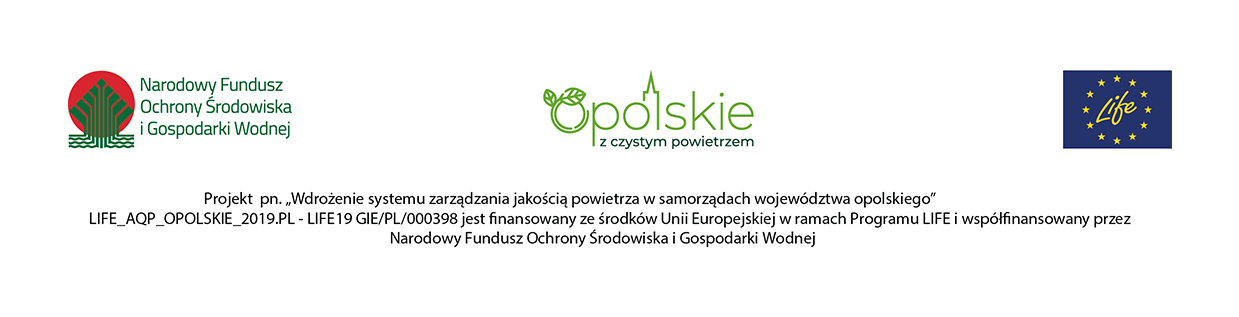 SPECYFIKACJA WARUNKÓW ZAMÓWIENIANazwa zamówienia: Urządzenia infrastruktury serwerowej - dedykowany serwer do obsługi platformy it wraz z oprogramowaniem serwerowym w ramach realizacji projektu life_aqp_opolskie_2019.pl – life19 gie/pl/000398)Część 1 – Dostawa dysków SSD i półek dyskowych w zakresie rozbudowy posiadanej macierzy dyskowejCzęść 2 – Dostawa w zakresie rozbudowy klastra HA (High Availability) o dodatkowe 2 licencje Microsoft Windows Server Datacenter 2022Postępowanie prowadzone jest na podstawie Uchwały Zarządu Województwa Opolskiego nr 7774/2022 z dnia  05.09.2022r.Strona internetowa Zamawiającego: https://bip.opolskie.pl/Strona internetowa Zamawiającego dot. zamówień publicznych: https://bip.opolskie.pl/typy-tresci/zamowienia-publiczne/Strona prowadzonego postępowania:  https://miniportal.uzp.gov.pl/Postepowania/0c8e15e0-2f2b-4a7d-abda-7ff2daa00f41 Opole, 14.09.2022Województwo Opolskie- Urząd Marszałkowski Województwa Opolskiego ul. Piastowska 14,  45 – 082 Opole,DOA-ZP.272.29.2022Część 1. SPECYFIKACJA WARUNKÓW ZAMÓWIENIA UE (art. 134 PZP)  - dalej zwana „SWZ”PROCEDURA POSTĘPOWANIA:Postępowanie o udzielenie zamówienia publicznego jest prowadzone w trybie przetargu nieograniczonego zgodnie z przepisami ustawy z dnia 11 września 2019 r. - Prawo zamówień publicznych (Dz. U. z 2022 r. poz. 1710, t.j. z późn. zm.) - dalej zwanej „Pzp” z zastosowaniem procedury, o której mowa w art. 139 ustawy Pzp. Przedmiotowe postępowanie prowadzone jest przy użyciu środków komunikacji elektronicznej. Wartość zamówienia jest równa progom unijnym lub przekracza progi unijne określone na podstawie art. 3 ustawy Pzp.NAZWA NADANA ZAMÓWIENIU:Urządzenia infrastruktury serwerowej - dedykowany serwer do obsługi platformy it wraz z oprogramowaniem serwerowym w ramach realizacji projektu life_aqp_opolskie_2019.pl – life19 gie/pl/000398)Część 1 – Dostawa dysków SSD i półek dyskowych w zakresie rozbudowy posiadanej macierzy dyskowejCzęść 2 – Dostawa w zakresie rozbudowy klastra HA (High Availability) o dodatkowe 2 licencje Microsoft Windows Server Datacenter 2022OZNACZENIE SPRAWY:  DOA-ZP.272.29.2022ID z miniPortalu  - w celu złożenia oferty wykonawcy powinni się posługiwać 32 znakowym Identyfikatorem z miniPortalu  (UZP) - 0c8e15e0-2f2b-4a7d-abda-7ff2daa00f41(Informacja: ID z Platformy UZP: OCDS - Identyfikator postępowania nadawany przez Platformę e-Zamówienia służy jedynie Zamawiającemu do działań prowadzonych na Platformie (publikacji ogłoszenia). W sytuacji, w której Wykonawca składając ofertę przez miniPortal, wprowadzi w formularzu ID z Platformy e-Zamówienia zamiast ID z miniPortalu, oferta taka nie będzie widoczna na liście złożonych ofert i nie będzie możliwości na jej odszyfrowanie). ZAKRES SWZ (wg art. 134 Pzp)Część  1. SWZ zawiera:1) nazwę oraz adres zamawiającego, numer telefonu, adres poczty elektronicznej oraz strony internetowej prowadzonego postępowania;2) adres strony internetowej, na której udostępniane będą zmiany i wyjaśnienia treści SWZ oraz inne dokumenty zamówienia bezpośrednio związane z postępowaniem o udzielenie zamówienia;3) tryb udzielenia zamówienia;4) opis przedmiotu zamówienia;	5) informację o przedmiotowych środkach dowodowych;6) termin wykonania zamówienia;7) podstawy wykluczenia, o których mowa w art. 108;8) informację o warunkach udziału w postępowaniu o udzielenie zamówienia;9) wykaz podmiotowych środków dowodowych;10) informacje o środkach komunikacji elektronicznej, przy użyciu których zamawiający będzie komunikował się z wykonawcami, oraz informacje o wymaganiach technicznych i organizacyjnych sporządzania, wysyłania i odbierania korespondencji elektronicznej;11) informacje o sposobie komunikowania się zamawiającego z wykonawcami w inny sposób niż przy użyciu środków komunikacji elektronicznej, w tym w przypadku zaistnienia jednej z sytuacji określonych w art. 65 ust. 1, art. 66 i art. 69;12) wskazanie osób uprawnionych do komunikowania się z wykonawcami;13) termin związania ofertą;14) opis sposobu przygotowywania oferty;15) sposób oraz termin składania ofert;16) termin otwarcia ofert;17) sposób obliczenia ceny;18) opis kryteriów oceny ofert wraz z podaniem wag tych kryteriów i sposobu oceny ofert;19) informacje o formalnościach, jakie muszą zostać dopełnione po wyborze oferty w celu zawarcia umowy w sprawie zamówienia publicznego;20) projektowane postanowienia umowy w sprawie zamówienia publicznego, które zostaną wprowadzone do umowy w sprawie zamówienia publicznego;21) pouczenie o środkach ochrony prawnej przysługujących wykonawcy.Część 2. SWZ zawiera również:1) podstawy wykluczenia, o których mowa w art. 109 ust. 1, jeżeli zamawiający je przewiduje;2) opis części zamówienia, jeżeli zamawiający dopuszcza składanie ofert częściowych;3) liczbę części zamówienia, na którą wykonawca może złożyć ofertę, lub maksymalną liczbę części, na które zamówienie może zostać udzielone temu samemu wykonawcy, oraz kryteria lub zasady, mające zastosowanie do ustalenia, które części zamówienia zostaną udzielone jednemu wykonawcy, w przypadku wyboru jego oferty w większej niż maksymalna liczbie części;4) wymagania dotyczące wadium, jeżeli zamawiający przewiduje obowiązek wniesienia wadium;5) informacje dotyczące zabezpieczenia należytego wykonania umowy, jeżeli zamawiający przewiduje obowiązek jego wniesienia; (instytucja fakultatywna);6) informacje dotyczące ofert wariantowych, w tym informacje o sposobie przedstawiania ofert wariantowych oraz minimalne warunki, jakim muszą odpowiadać oferty wariantowe, jeżeli zamawiający wymaga lub dopuszcza ich składanie;7) maksymalną liczbę wykonawców, z którymi zamawiający zawrze umowę ramową, jeżeli zamawiający przewiduje zawarcie umowy ramowej;8) informację o przewidywanych zamówieniach, o których mowa w art. 214 ust. 1 pkt 7 i 8, jeżeli zamawiający przewiduje udzielenie takich zamówień;9) informacje dotyczące przeprowadzenia przez wykonawcę wizji lokalnej lub sprawdzenia przez niego dokumentów niezbędnych do realizacji zamówienia, o których mowa w art. 131 ust. 2, jeżeli zamawiający przewiduje możliwość albo wymaga złożenia oferty po odbyciu wizji lokalnej lub sprawdzeniu tych dokumentów;10) informacje dotyczące walut obcych, w jakich mogą być prowadzone rozliczenia między zamawiającym a wykonawcą, jeżeli zamawiający przewiduje rozliczenia w walutach obcych;11) informację o uprzedniej ocenie ofert, zgodnie z art. 139, jeżeli zamawiający przewiduje odwróconą kolejność oceny;12) informację o przewidywanym wyborze najkorzystniejszej oferty z zastosowaniem aukcji elektronicznej wraz z informacjami, o których mowa w art. 230, jeżeli zamawiający przewiduje aukcję elektroniczną;13) informacje dotyczące zwrotu kosztów udziału w postępowaniu, jeżeli zamawiający przewiduje ich zwrot;14) wymagania w zakresie zatrudnienia na podstawie stosunku pracy, w okolicznościach, o których mowa w art. 95, jeżeli zamawiający przewiduje takie wymagania;15) wymagania w zakresie zatrudnienia osób, o których mowa w art. 96 ust. 2 pkt 2, jeżeli zamawiający przewiduje takie wymagania;16) informację o zastrzeżeniu możliwości ubiegania się o udzielenie zamówienia wyłącznie przez wykonawców, o których mowa w art. 94, jeżeli zamawiający przewiduje takie wymagania;17) informację o obowiązku osobistego wykonania przez wykonawcę kluczowych zadań, jeżeli zamawiający dokonuje takiego zastrzeżenia zgodnie z art. 60 i art. 121;18) wymóg lub możliwość złożenia ofert w postaci katalogów elektronicznych lub dołączenia katalogów elektronicznych do oferty, w sytuacji określonej w art. 93.I. NAZWA ORAZ ADRES ZAMAWIAJĄCEGO, NUMER TELEFONU, ADRES POCZTY ELEKTRONICZNEJ I ADRES STRONY INTERNETOWEJ PROWADZONEGO POSTĘPOWANIA.Województwo Opolskie, z siedzibą w Opolu wykonujące zadania w tym zamówienia publiczne przy pomocy:Urzędu Marszałkowskiego Województwa Opolskiego,adres: ul. Piastowska 14, 45-082 OpoleWojewództwo Opolskie
NIP:7543077565, REGON: 531412421,w imieniu którego działa Zarząd Województwa Opolskiego.Adres siedziby: ul. Piastowska 14, 45-082 Opole Wszelkie pisma, z wyłączeniem ofert, Wykonawcy winni kierować bezpośrednio na adres poczty elektronicznej: zamowieniapubliczne@opolskie.pl Adres Elektronicznej Skrzynki Podawczej ePUAP dla - Urzędu Marszałkowskiego Województwa Opolskiego:  /q877fxtk55/SkrytkaESPReferat Zamówień Publicznych mieści się przy ul. Piastowskiej 12, 45-082 Opole, pok. 202 i 203; numer telefonu: (77) 54 16 660, 357 (409 lub 401 lub 415) – Referat  Zamówień PublicznychGodziny pracy: 7:30 do 15:30 od poniedziałku do piątku.Adres strony internetowej prowadzonego postępowania: https://miniportal.uzp.gov.pl/Postepowania/0c8e15e0-2f2b-4a7d-abda-7ff2daa00f41Ponadto, Zamawiający zamieści komplet dokumentów na swojej stronie internetowej:  https://bip.opolskie.pl/typy-tresci/zamowienia-publiczne/II. Adres strony internetowej, na której udostępniane będą zmiany i wyjaśnienia treści SWZ oraz inne dokumenty zamówienia bezpośrednio związane z postępowaniem o udzielenie zamówienia.Strona postępowania:   https://miniportal.uzp.gov.pl/Postepowania/0c8e15e0-2f2b-4a7d-abda-7ff2daa00f41oraz dodatkowo strona Zamawiającego:  https://bip.opolskie.pl/typy-tresci/zamowienia-publiczne/III. TRYB UDZIELENIA ZAMÓWIENIA1. Niniejsze postępowanie prowadzone jest w trybie przetargu nieograniczonego na podstawie art. 132 ustawy z dnia 11.09.2019 r. Prawo zamówień publicznych (Dz. U. z 2022 r. poz. 1710, t.j. z późn. zm.) zwanej dalej "ustawą” lub „Pzp” oraz niniejszej Specyfikacji Warunków Zamówienia, zwaną dalej "SWZ".2. Wartość zamówienia przekracza kwotę, o której mowa w art. 3 ust. 2 P pkt 1) Pzp określoną w Obwieszczeniu Prezesa Urzędu Zamówień Publicznych z dnia 1 stycznia 2021 r. w sprawie aktualnych progów unijnych, ich równowartości w złotych, równowartości w złotych kwot wyrażonych w euro oraz średniego kursu złotego w stosunku do euro stanowiącego podstawę przeliczania wartości zamówień publicznych lub konkursów Prezesa wydanym na podstawie art. 3 ust. 3 Pzp.3. Zgodnie z art. 257 Pzp, Zamawiający nie przewiduje możliwości unieważnienia przedmiotowego postępowania, jeżeli środki publiczne, które Zamawiający zamierzał przeznaczyć na sfinansowanie całości lub części zamówienia, nie zostały mu przyznane.4.Do postępowania stosuje się przepisy dotyczące zamówienia, którego przedmiotem są dostawy.5. Zamawiający prowadzi postępowanie na podstawie art. 139 ust. 1 Pzp, gdzie może najpierw dokonać badania i oceny ofert, a następnie dokonać kwalifikacji podmiotowej wykonawcy, którego oferta została najwyżej oceniona.  6. Do czynności podejmowanych przez Zamawiającego i Wykonawców w postępowaniu o udzielenie zamówienia stosuje się przepisy powołanej wyżej ustawy prawo zamówień publicznych zwanej - Pzp oraz aktów wykonawczych wydanych na jej podstawie.W zakresie nieuregulowanym ustawą Pzp lub niniejszą SWZ do oświadczeń i dokumentów składanych przez Wykonawcę w postępowaniu, zastosowanie mają przepisy Rozporządzenia Ministra Rozwoju, Pracy i Technologii z dnia 23 grudnia 2020 r. w sprawie podmiotowych środków dowodowych oraz innych dokumentów lub oświadczeń, jakich może żądać zamawiający od wykonawcy  (Dz. U. z 2020 r. poz. 2415); oraz przepisy  Rozporządzenia Prezesa Rady Ministrów z dnia 30 grudnia 2020 r. w sprawie sposobu sporządzania i przekazywania informacji oraz wymagań technicznych dla dokumentów elektronicznych oraz środków komunikacji elektronicznej w postępowaniu o udzielenie zamówienia publicznego lub konkursie  (Dz.U. z 2020 r. poz. 2452).W sprawach nieuregulowanych stosuje się przepisy ustawy z dnia 23 kwietnia 1964 r. Kodeks cywilny (Dz. U. z 2022 poz. 1360 ze zm.), ustawy Prawo zamówień publicznych (Dz. U. z 2022 r. poz. 1710, t.j. z późn. zm.)  oraz przepisy właściwe dla przedmiotu zamówienia i rozliczeń finansowych .IV.OPIS PRZEDMIOTU ZAMÓWIENIAPrzedmiotem zamówienia jest dostawa w ramach zadania pn. Urządzenia infrastruktury serwerowej - dedykowany serwer do obsługi platformy it wraz z oprogramowaniem serwerowym w ramach realizacji projektu life_aqp_opolskie_2019.pl – life19 gie/pl/000398). Zadanie zostało podzielone na dwie części opisane poniżej.Cześć nr 1 - Dostawa dysków SSD i półek dyskowych w zakresie rozbudowy posiadanej macierzy dyskowejZamawiający planuje rozbudowę posiadanej macierzy dyskowej poprzez zwiększenie przestrzeni dyskowej. Rozbudowa macierzy HPE 3PAR 8450 (PN: H6Z17B) o 3 półki dyskowe wyposażone łącznie w 72 dyski SSD 3,84 TB 2,5" SFF wraz ze wszystkimi urządzeniami i/lub akcesoriami niezbędnymi do poprawnego montażu oraz działania z macierzą HPE 3PAR 8450 4-node w szczególności poprzez dostawę:3 półki dyskowe HPE 3PAR 8000 SFF(2.5in) SAS Drive Encl (H6Z26A) lub równoważne72 dysków HPE 3,84 TB 2,5" SFF SSD (2P91B) do macierzy 3PAR lub równoważneWymagania ogólne dotyczące rozbudowy macierzy.Do każdego urządzenia musi być dostarczony niezbędny sprzęt eksploatacyjny (przewody zasilające, przewody sygnałowe, szyny montażowe) niezbędny do uruchomienia danego urządzenia w budowanym Rozwiązaniu w miejscu dostawy wskazanym przez Zamawiającego.Wszystkie urządzenia muszą posiadać oznakowanie CE.Zamawiający dopuszcza urządzenia odnowione tzw. Refurbished.Wszystkie urządzenia muszą współpracować z siecią energetyczną o parametrach: 230 V ± 10%, 50 Hz.Wykonawca, który powołuje się na rozwiązania równoważne opisywane przez Zamawiającego, jest obowiązany wykazać, że oferowane przez niego dostawy spełniają wymagania określone przez Zamawiającego. W przypadku zaoferowania rozwiązań równoważnych Zamawiający wymaga od Wykonawcy przedstawienia dokumentów potwierdzających, czy i w jakim zakresie w jego opinii zachodzi równoważność rozwiązań/ produktów i w zakresie jakich elementów (parametrów, funkcji lub cech określonych przez Zamawiającego) określonych w OPZ.Cześć nr 2 - Dostawa w zakresie rozbudowy klastra HA (High Availability) o dodatkowe 2 licencje Microsoft Windows Server Datacenter 2022Przedmiotem zamówienia jest dostawa 2 sztuk licencji Microsoft Windows Server Datacenter 2022 16 CORE lub równoważnego oprogramowania.Szczegółowy opis przedmiotu zamówienia dla Części 1 i 2 zawierają zapisy załącznika nr 1 do SWZ pn. Opis przedmiotu zamówienia dla Części nr 1 oraz Części nr 2 (posiadającym wytyczne dla części 1 i 2 postępowania) oraz zapisy projektowanych postanowień umowy dla części 1 oraz 2 postępowania. Zamówienie zostało ujęte w Planie postępowań o udzielenie zamówień na 2022 rok - poz. 2.2.16. Rodzaj zamówienia: dostawaPrzedmiot zamówienia określony w planie: Urządzenia infrastruktury serwerowej - dedykowany serwer do obsługi platformy it wraz z oprogramowaniem serwerowym w ramach realizacji projektu life_aqp_opolskie_2019.pl – life19 gie/pl/000398)Wysokość stawki VAT ustalona dla niniejszego zamówienia (dla każdej z 2 części): 23%Wymagania dotyczące części 1 i 2 postępowania  zgodnie z art. 100 ust. 1 Pzp:Część nr 1 - montaż dysków SSD i półek dyskowych możliwy jest do wykonania przez osoby z ograniczoną niepełnosprawnością.Część nr 2 - Windows Server Datacenter 2022 posiada szereg ułatwień dostępu dla osób niepełnosprawnych, w tym ustawienie obrazu, dźwięku, myszy i klawiatury dla osób z niepełnosprawnościami, t.j. użytkowników niewidomych, upośledzonych ruchowo oraz głuchoniemych i niedosłyszących.Wspólny Słownik Zamówień CPV: Część nr 1  pn. Dostawa dysków SSD i półek dyskowych w zakresie rozbudowy posiadanej macierzy dyskowej Główny kod CPV: 30234000-8 nośniki do przechowywania; Pomocniczy kod CPV: 48820000-2 serweryCzęść nr 2  Dostawa w zakresie rozbudowy klastra HA (High Availability) o dodatkowe 2 licencje Microsoft Windows Server Datacenter 2022Główny kod CPV: 48620000-0 systemy operacyjneOpis przedmiotu zamówienia uwzględnia rekomendacje Prezesa UZP w sprawie udzielania zamówień publicznych na dostawę zestawów komputerowych - marzec 2021 oraz w sprawie postępowania o udzielenie zamówienia publicznego na system informatyczny -  tom II.Zamawiający nie przewiduje Prawa opcji.ZAMÓWIENIE JEST WSPÓŁFINANSOWANE ZE ŚRODKÓW UNII EUROPEJSKIEJ w ramach (tytuł projektu/programu):Wdrożenie systemu zarządzania jakością powietrza w samorządach województwa opolskiego” LIFE19 GIE/PL/000398— LIFE_AQP_OPOLSKIE_2019.PL finansowanego ze środków Unii Europejskiej w ramach Programu LIFE i współfinansowanego przez Narodowy Fundusz Ochrony Środowiska i Gospodarki WodnejInformacja, czy zamawiający dopuszcza możliwość unieważnienia postępowania, jeżeli środki publiczne, które zamierzał przeznaczyć na sfinansowanie całości lub części zamówienia, nie zostały mu przyznane: nieV.  INFORMACJA O PRZEDMIOTOWYCH ŚRODKACH DOWODOWYCHNie dotyczy.VI. TERMIN WYKONANIA ZAMÓWIENIATermin realizacji zamówienia: Zgodnie z treścią oferty wykonawcy jednak nie dłużej niż do 35 dni od dnia zawarcia umowy. VII. PODSTAWY WYKLUCZENIA, O KTÓRYCH MOWA W ART. 108 W niniejszym postępowaniu przewidziano wykluczenie wykonawcy wyłącznie w oparciu o obligatoryjne podstawy wykluczenia wskazane w art. 108 ust. 1 Pzp.Zamawiający nie przewiduje wykluczenia na podstawie art. 108 ust. 2 Pzp, gdyż wartość zamówienia nie przekracza wartości dla robót budowlanych – 20 000 000 euro, a dla dostaw lub  usług – 10 000 000 euro.1. Z postępowania o udzielenie zamówienia wyklucza się Wykonawców, w stosunku do których zachodzi którakolwiek z okoliczności wskazanych w art. 108 ust. 1 Pzp;„1.  Z postępowania o udzielenie zamówienia wyklucza się wykonawcę:1) będącego osobą fizyczną, którego prawomocnie skazano za przestępstwo:a) udziału w zorganizowanej grupie przestępczej albo związku mającym na celu popełnienie przestępstwa lub przestępstwa skarbowego, o którym mowa w art. 258 Kodeksu karnego,b) handlu ludźmi, o którym mowa w art. 189a Kodeksu karnego,c) o którym mowa w art. 228-230a, art. 250a Kodeksu karnego, w art. 46-48 ustawy z dnia 25 czerwca 2010 r. o sporcie (Dz. U. z 2020 r. poz. 1133 oraz z 2021 r. poz. 2054 i 2142) lub w art. 54 ust. 1-4 ustawy z dnia 12 maja 2011 r. o refundacji leków, środków spożywczych specjalnego przeznaczenia żywieniowego oraz wyrobów medycznych (Dz. U. z 2022 r. poz. 463, 583 i 974),d) finansowania przestępstwa o charakterze terrorystycznym, o którym mowa w art. 165a Kodeksu karnego, lub przestępstwo udaremniania lub utrudniania stwierdzenia przestępnego pochodzenia pieniędzy lub ukrywania ich pochodzenia, o którym mowa w art. 299 Kodeksu karnego,e) o charakterze terrorystycznym, o którym mowa w art. 115 § 20 Kodeksu karnego, lub mające na celu popełnienie tego przestępstwa,f) powierzenia wykonywania pracy małoletniemu cudzoziemcowi, o którym mowa w art. 9 ust. 2 ustawy z dnia 15 czerwca 2012 r. o skutkach powierzania wykonywania pracy cudzoziemcom przebywającym wbrew przepisom na terytorium Rzeczypospolitej Polskiej (Dz. U. z 2021 r. poz. 1745),g) przeciwko obrotowi gospodarczemu, o których mowa w art. 296-307 Kodeksu karnego, przestępstwo oszustwa, o którym mowa w art. 286 Kodeksu karnego, przestępstwo przeciwko wiarygodności dokumentów, o których mowa w art. 270-277d Kodeksu karnego, lub przestępstwo skarbowe,h) o którym mowa w art. 9 ust. 1 i 3 lub art. 10 ustawy z dnia 15 czerwca 2012 r. o skutkach powierzania wykonywania pracy cudzoziemcom przebywającym wbrew przepisom na terytorium Rzeczypospolitej Polskiej- lub za odpowiedni czyn zabroniony określony w przepisach prawa obcego;2) jeżeli urzędującego członka jego organu zarządzającego lub nadzorczego, wspólnika spółki w spółce jawnej lub partnerskiej albo komplementariusza w spółce komandytowej lub komandytowo-akcyjnej lub prokurenta prawomocnie skazano za przestępstwo, o którym mowa w pkt 1;3) wobec którego wydano prawomocny wyrok sądu lub ostateczną decyzję administracyjną o zaleganiu z uiszczeniem podatków, opłat lub składek na ubezpieczenie społeczne lub zdrowotne, chyba że wykonawca odpowiednio przed upływem terminu do składania wniosków o dopuszczenie do udziału w postępowaniu albo przed upływem terminu składania ofert dokonał płatności należnych podatków, opłat lub składek na ubezpieczenie społeczne lub zdrowotne wraz z odsetkami lub grzywnami lub zawarł wiążące porozumienie w sprawie spłaty tych należności;4)   wobec którego prawomocnie orzeczono zakaz ubiegania się o zamówienia publiczne;5) jeżeli zamawiający może stwierdzić, na podstawie wiarygodnych przesłanek, że wykonawca zawarł z innymi wykonawcami porozumienie mające na celu zakłócenie konkurencji, w szczególności jeżeli należąc do tej samej grupy kapitałowej w rozumieniu ustawy z dnia 16 lutego 2007 r. o ochronie konkurencji i konsumentów, złożyli odrębne oferty, oferty częściowe lub wnioski o dopuszczenie do udziału w postępowaniu, chyba że wykażą, że przygotowali te oferty lub wnioski niezależnie od siebie;6) jeżeli, w przypadkach, o których mowa w art. 85 ust. 1, doszło do zakłócenia konkurencji wynikającego z wcześniejszego zaangażowania tego wykonawcy lub podmiotu, który należy z wykonawcą do tej samej grupy kapitałowej w rozumieniu ustawy z dnia 16 lutego 2007 r. o ochronie konkurencji i konsumentów, chyba że spowodowane tym zakłócenie konkurencji może być wyeliminowane w inny sposób niż przez wykluczenie wykonawcy z udziału w postępowaniu o udzielenie zamówienia.”2. Wykluczenie Wykonawcy następuje zgodnie z art. 111 p.z.p. 3. Wykonawca nie podlega wykluczeniu w okolicznościach określonych w art. 108 ust. 1 pkt 1, 2, 5 Pzp, jeżeli udowodni zamawiającemu, że spełnił łącznie przesłanki wskazane w art. 110 ust. 2 Pzp.Ponadto Wykonawca nie podlega wykluczeniu w okolicznościach określonych w art. 108 ust. 1 pkt 6 Pzp, jeżeli udowodni zamawiającemu, że jego zaangażowanie w przygotowanie postępowania o udzielenie zamówienia nie zakłóci konkurencji zgodnie z art. 85 ust. 1 i 2 Pzp. 4. Zamawiający nie stosuje art. 109 Pzp dotyczącego fakultatywnych podstaw wykluczenia.5. Zamawiający oceni, czy podjęte przez wykonawcę czynności, o których mowa w art. 110 ust. 2 (oraz odpowiednio art. 85 ust. 2) Pzp, są wystarczające do wykazania jego rzetelności, uwzględniając wagę i szczególne okoliczności czynu wykonawcy. Jeżeli podjęte przez wykonawcę czynności nie są wystarczające do wykazania jego rzetelności, zamawiający wyklucza wykonawcę. 6. Wykluczenie z niniejszego postępowania następuje również: 1) na podstawie przepisów ustawy z dnia 13 kwietnia 2022 r. o szczególnych rozwiązaniach w zakresie przeciwdziałania wspieraniu agresji na Ukrainę oraz służących ochronie bezpieczeństwa narodowego. (…)” tj. - z art. 7 ust. 1 ustawy z dnia 13 kwietnia 2022 r. o szczególnych rozwiązaniach w zakresie przeciwdziałania wspieraniu agresji na Ukrainę oraz służących ochronie bezpieczeństwa narodowego (tj. Dz. U. z dnia 15 kwietnia 2022 r. poz. 835) 2) z art. 5k Rozporządzenia Rady (UE) 2022/576 z dnia 8 kwietnia 2022 r. w sprawie zmiany rozporządzenia (UE) nr 833/2014 dotyczącego środków ograniczających w związku z działaniami Rosji destabilizującymi sytuację na Ukrainie.Tj.:- Na podstawie art. 7 ust. 1 ustawy z dnia 13 kwietnia 2022 r. o szczególnych rozwiązaniach w zakresie przeciwdziałania wspieraniu agresji na Ukrainę oraz służących ochronie bezpieczeństwa narodowego (Dz. U. poz. 835), zwanej dalej „ustawą”, z postępowania o udzielenie zamówienia publicznego prowadzonego na podstawie ustawy Pzp wyklucza się: 1) wykonawcę wymienionego w wykazach określonych w rozporządzeniu 765/2006 i rozporządzeniu 269/2014 albo wpisanego na listę na podstawie decyzji w sprawie wpisu na listę rozstrzygającej o zastosowaniu środka, o którym mowa w art. 1 pkt 3 ustawy; 2) wykonawcę, którego beneficjentem rzeczywistym w rozumieniu ustawy z dnia 1 marca 2018 r. o przeciwdziałaniu praniu pieniędzy oraz finansowaniu terroryzmu (Dz. U. z 2022 r. poz. 593 i 655) jest osoba wymieniona w wykazach określonych w rozporządzeniu 765/2006 i rozporządzeniu 269/2014 albo wpisana na listę lub będąca takim beneficjentem rzeczywistym od dnia 24 lutego 2022 r., o ile została wpisana na listę na podstawie decyzji w sprawie wpisu na listę rozstrzygającej o zastosowaniu środka, o którym mowa w art. 1 pkt 3 ustawy; 3) wykonawcę, którego jednostką dominującą w rozumieniu art. 3 ust. 1 pkt 37 ustawy z dnia 29 września 1994 r. o rachunkowości (Dz. U.z 2021 r. poz. 217, 2105 i 2106), jest podmiot wymieniony w wykazach określonych w rozporządzeniu 765/2006 i rozporządzeniu 269/2014 albo wpisany na listę lub będący taką jednostką dominującą od dnia 24 lutego 2022 r., o ile został wpisany na listę na podstawie decyzji w sprawie wpisu na listę rozstrzygającej o zastosowaniu środka, o którym mowa w art. 1 pkt 3 ustawy. Powyższe wykluczenie następuje na okres trwania ww. okoliczności. W przypadku Wykonawcy wykluczonego na podstawie art. 7 ust. 1 ustawy, zamawiający odrzuca ofertę takiego Wykonawcy. - Na podstawie art. 5k rozporządzenia Rady (UE) 833/2014 2014 z dnia 31 lipca 2014 r. dotyczącego środków ograniczających w związku z działaniami Rosji destabilizującymi sytuację na Ukrainie (Dz. Urz. UE nr L 229 z 31.7.2014, str. 1) w brzmieniu nadanym rozporządzeniem 2022/576, oraz w związku z informacją Urzędu Zamówień Publicznych pod poniższym linkiem https://www.uzp.gov.pl/strona-glowna/slider-aktualnosci/stosowanie-unijnego-zakazu-udzialuwykonawcow-rosyjskich-w-zamowieniach/stosowanie-unijnego-zakazu-udzialu-wykonawcowrosyjskich-w-zamowieniach : 1. Zakazuje się udzielania lub dalszego wykonywania wszelkich zamówień publicznych (…) na rzecz lub z udziałem: a) obywateli rosyjskich lub osób fizycznych lub prawnych, podmiotów lub organów z siedzibą w Rosji;b) osób prawnych, podmiotów lub organów, do których prawa własności bezpośrednio lub pośrednio w ponad 50 % należą do podmiotu, o którym mowa w lit. a) niniejszego ustępu; lub c) osób fizycznych lub prawnych, podmiotów lub organów działających w imieniu lub pod kierunkiem podmiotu, o którym mowa w lit. a) lub b) niniejszego ustępu, w tym podwykonawców, dostawców lub podmiotów, na których zdolności polega się w rozumieniu dyrektyw w sprawie zamówień publicznych, w przypadku gdy przypada na nich ponad 10 % wartości zamówienia. 2. Na zasadzie odstępstwa od ust. 1 właściwe organy mogą zezwolić na udzielenie i dalsze wykonywanie zamówień, których przedmiotem jest: a) eksploatacja, utrzymanie, likwidacja potencjału jądrowego do zastosowań cywilnych, i gospodarowanie odpadami promieniotwórczymi pochodzącymi z tego potencjału, zaopatrzenie go w paliwo, ponowne przetwarzanie paliwa i zapewnienie jego bezpieczeństwa, oraz kontynuacja projektowania, budowy i oddania do eksploatacji potrzebne do ukończenia cywilnych obiektów jądrowych, a także dostawa prekursorów do wytwarzania medycznych radioizotopów i na potrzeby podobnych zastosowań medycznych, technologii krytycznych na potrzeby monitorowania promieniowania środowiskowego, jak również współpraca w dziedzinie cywilnego wykorzystania energii jądrowej, w szczególności w dziedzinie badań i rozwoju; b) współpraca międzyrządowa w ramach programów kosmicznych; c) dostarczanie absolutnie niezbędnych towarów lub świadczenie absolutnie niezbędnych usług, które mogą być dostarczane lub świadczone wyłącznie przez osoby, o których mowa w ust. 1, lub których dostarczenie lub świadczenie w wystarczającej ilości lub w wystarczającym wymiarze mogą zapewnić wyłącznie osoby, o których mowa w ust. 1; d) funkcjonowanie przedstawicielstw dyplomatycznych i konsularnych Unii i państw członkowskich w Rosji, w tym delegatur, ambasad i misji, lub organizacji międzynarodowych w Rosji korzystających z immunitetów zgodnie z prawem międzynarodowym; e) zakup, przywóz lub transport gazu ziemnego i ropy naftowej, w tym produktów rafinacji ropy naftowej, a także tytanu, aluminium, miedzi, niklu, palladu i rudy żelaza z Rosji lub przez Rosję do Unii; lub f) zakup, przywóz lub transport do Unii węgla oraz innych stałych paliw kopalnych, wymienionych w załączniku XXII, do dnia 10 sierpnia 2022 r. 3. Zainteresowane państwo członkowskie informuje pozostałe państwa członkowskie oraz Komisję o każdym zezwoleniu udzielonym na podstawie niniejszego artykułu w terminie dwóch tygodni od udzielenia zezwolenia. Wykonawcy objęci wyżej wymienionym zakazem podlegać będą wykluczeniu. Podstawa wykluczenia Wykonawcy wynika bezpośrednio z przepisów art. 5k rozporządzenia 833/2014 w brzmieniu nadanym rozporządzeniem 2022/576VIII. INFORMACJA O WARUNKACH UDZIAŁU W POSTĘPOWANIU O UDZIELENIE ZAMÓWIENIA.1. O udzielenie zamówienia mogą ubiegać się Wykonawcy, którzy nie podlegają wykluczeniu, na zasadach określonych w SWZ, oraz spełniają określone przez Zamawiającego warunki udziału w postępowaniu.2. O udzielenie zamówienia mogą ubiegać się Wykonawcy, którzy SPEŁNIAJĄ WARUNKI dotyczące:1) zdolności do występowania w obrocie gospodarczymZamawiający nie określa warunku w powyższym zakresie.2) uprawnień do prowadzenia określonej działalności gospodarczej lub zawodowej, o ile wynika to z odrębnych przepisów:Zamawiający nie określa warunku w powyższym zakresie.3) sytuacji ekonomicznej lub finansowej: Zamawiający nie określa warunku w powyższym zakresie.4) zdolności technicznej lub zawodowej: O udzielenie zamówienia może ubiegać się Wykonawca, który:Część 1 – Dostawa dysków SSD i półek dyskowych w zakresie rozbudowy posiadanej macierzy dyskowejw okresie ostatnich 3 lat przed upływem terminu składania ofert, a jeżeli okres prowadzenia działalności jest krótszy - w tym okresie wykonał (a w przypadku świadczeń okresowych lub ciągłych – wykonuje) należycie, co najmniej: 1 dostawę dysków SSD, o wartości minimum 50 000 zł bruttoCzęść 2 – Dostawa w zakresie rozbudowy klastra HA (High Availability) o dodatkowe 2 licencje Microsoft Windows Server Datacenter 2022w okresie ostatnich 3 lat przed upływem terminu składania ofert, a jeżeli okres prowadzenia działalności jest krótszy - w tym okresie wykonał (a w przypadku świadczeń okresowych lub ciągłych – wykonuje) należycie, co najmniej: 1 dostawę licencji oprogramowania serwerowego o wartości minimum 10 000 zł brutto. Dokumenty do wypełnienia przez Wykonawcę na potwierdzenie ww. warunków osobno dla części 1 i 2 postępowania  (Wykazy dostaw) stanowią odpowiednio załączniki nr 2a i 2b do SWZ  - dokumenty składane są na wezwanie Zamawiającego zgodnie z zapisami art. 126 ust. 1 PZP.3. W przypadku gdy jakakolwiek wartość podana przez Wykonawcę, co do której nie zastrzeżono, iż ma być podana w walucie polskiej (PLN, zł) wyrażona będzie w walucie obcej, Zamawiający przeliczy tę wartość w oparciu o średni kurs walut Narodowego Banku Polskiego (dalej: NBP) dla danej waluty z dnia, w którym nastąpi publikacja przedmiotowego postępowania. Jeżeli w tym dniu nie będzie opublikowany średni kurs NBP, Zamawiający przyjmie średni kurs z ostatniego dnia przed dniem publikacji.4. Zamawiający może na każdym etapie postępowania, uznać, że wykonawca nie posiada wymaganych zdolności, jeżeli posiadanie przez wykonawcę sprzecznych interesów, w szczególności zaangażowanie zasobów technicznych lub zawodowych wykonawcy w inne przedsięwzięcia gospodarcze wykonawcy może mieć negatywny wpływ na realizację zamówienia (art. 116 ust. 2 Pzp).5. Zamawiający, w stosunku do Wykonawców wspólnie ubiegających się o udzielenie zamówienia wg art. 117 ust. 1 Pzp, w odniesieniu do warunków udziału w postępowaniu, tu:  dotyczących  zdolności technicznej i zawodowej,  może określić szczególny, obiektywnie uzasadniony, sposób spełniania tych warunków, jeżeli jest to uzasadnione charakterem zamówienia i jest proporcjonalne tj.: dopuszcza łączne spełnianie warunku przez Wykonawców  (nie określono szczególnego sposobu spełniania warunków udziału w postępowaniu).6. PODWYKONAWSTWO – do ofertyWykonawca może powierzyć wykonanie części zamówienia podwykonawcy,  podwykonawcom (Art. 462 Pzp).Zamawiający wymaga, aby w przypadku powierzenia części zamówienia podwykonawcom, Wykonawca wskazał w ofercie części zamówienia, których wykonanie zamierza powierzyć podwykonawcom oraz podał (o ile są mu wiadome na tym etapie) nazwy (firmy) tych podwykonawców.Powierzenie części zamówienia podwykonawcom nie zwalnia Wykonawcy z odpowiedzialności za należyte wykonanie zamówienia.7. POLEGANIE NA ZASOBACH INNYCH PODMIOTÓW ( tzw. PODMIOTU TRZECIEGO) – Udostępnienie zasobów regulują przepisy od art. 118 do art. 123 Pzp;1) Wykonawca może w celu potwierdzenia spełniania warunków udziału w postępowaniu,   stosownych sytuacjach oraz w odniesieniu do konkretnego zamówienia, lub jego części, polegać na zdolnościach technicznych lub zawodowych lub sytuacji finansowej lub ekonomicznej podmiotów udostępniających zasoby, niezależnie od charakteru prawnego łączących go z nimi stosunków prawnych (art. 118 ust. 1 Pzp).2) Wymagania dotyczące polegania na zdolnościach lub sytuacjach innych podmiotów, o których mowa w ust.1:a)Wykonawca, który polega na zdolnościach lub sytuacji innych podmiotów musi udowodnić Zamawiającemu, że realizując zamówienie, będzie dysponował niezbędnymi zasobami tych podmiotów, w szczególności przedstawiając zobowiązanie tych podmiotów do oddania mu do dyspozycji niezbędnych zasobów na potrzeby realizacji zamówienia lub inny podmiotowy środek dowodowy potwierdzający tą okoliczność; (art. 118 ust. 3 Pzp).b)Zamawiający ocenia, czy udostępniane wykonawcy przez podmioty udostępniające zasoby zdolności techniczne lub zawodowe lub ich sytuacja finansowa lub ekonomiczna, pozwalają na wykazanie przez wykonawcę spełniania warunków udziału w postępowaniu, a także bada, czy nie zachodzą wobec tego podmiotu podstawy wykluczenia, które zostały przewidziane względem wykonawcy. (art. 119 Pzp).c) Podmiot, który zobowiązał się do udostępnienia zasobów, odpowiada solidarnie z wykonawcą, który polega na jego sytuacji finansowej lub ekonomicznej, za szkodę poniesioną przez zamawiającego powstałą wskutek nieudostępnienia tych zasobów, chyba że za nieudostępnienie zasobów podmiot ten nie ponosi winy  (art. 120 Pzp).d) Jeżeli zdolności techniczne lub zawodowe, sytuacja ekonomiczna lub finansowa podmiotu udostępniającego zasoby nie potwierdzają spełniania przez wykonawcę warunków udziału w postępowaniu lub zachodzą wobec tego podmiotu podstawy wykluczenia, zamawiający żąda, aby wykonawca w terminie określonym przez zamawiającego zastąpił ten podmiot innym podmiotem lub podmiotami albo wykazał, że samodzielnie spełnia warunki udziału w postępowaniu. (art. 122 Pzp).Zgodnie z art. 123 Pzp, Wykonawca nie może, po upływie terminu składania ofert, powoływać się na zdolności lub sytuację podmiotów udostępniających zasoby, jeżeli na etapie składania ofert nie polegał on w danym zakresie na zdolnościach lub sytuacji podmiotów udostępniających zasoby.3)  Zobowiązanie podmiotu udostępniającego zasoby, ma potwierdzać, że stosunek łączący wykonawcę z podmiotami udostępniającymi zasoby gwarantuje rzeczywisty dostęp do tych zasobów oraz określa w szczególności (art. 118 ust.4 Pzp):„a) zakres dostępnych wykonawcy zasobów podmiotu udostępniającego zasoby;b) sposób i okres udostępnienia wykonawcy i wykorzystania przez niego zasobów podmiotu udostępniającego te zasoby przy wykonywaniu zamówienia;Uwaga: samo zadeklarowanie jedynie posiadania określonego potencjału technicznego bez wskazywania tytułu prawnego do korzystania z niego nie oznacza, że wykonawca polega na zdolnościach technicznych lub zawodowych podmiotu trzeciego. https://gcadwokaci.pl/pzp-2021-udostepnienie-zasobow-podmiotu-trzeciego/Komentarz UZP z 2021r. str. 453: „W myśl art. 118 ust. 2 Pzp wykonawca może powołać się na wymienione zdolności podmiotu trzeciego, jeśli podmiot ten wykona roboty budowlane lub usługi, do realizacji których te zdolności są wymagane. Oznacza to, że w takich sytuacjach podmioty wspierające wykonawcę muszą uczestniczyć w wykonaniu zamówienia jako podwykonawcy. Udział podmiotu trzeciego polegający np. wyłącznie na prowadzeniu działalności o charakterze doradczym lub szkoleniowym, nie gwarantuje, że wykonawcy zostaną rzeczywiście udostępnione zasoby niezbędne do wykonania zamówienia. Liczy się zatem tylko rzeczywiste wsparcie wykonawcy polegające na faktycznym zaangażowaniu w wykonanie zamówienia.”4) Ponadto W CELU WYKAZANIA BRAKU WOBEC TYCH PODMIOTÓW PODSTAW DO WYKLUCZENIA ORAZ SPEŁNIANIA, w zakresie w jakim powołuje się na ich zasoby, WARUNKÓW UDZIAŁU w  postępowaniu, Wykonawca:  Wraz z ofertą składa - pełnomocnictwo innego podmiotu – jeśli jest wymagane, oraz - zobowiązanie innego podmiotu do udostępnienia niezbędnych zasobów Wykonawcy - zgodnie z Załącznikiem nr 3 do SWZ składanym wraz z formularzem ofertowym (art. 118 ust. 3 Pzp); - (ponadto: dane oraz e-mail tego podmiotu);b)  Na wezwanie Zamawiającego składa Jednolity Europejski Dokument Zamówienia (ESPD) (JEDZ) dotyczący tych podmiotów, w zakresie wskazanym w Części II Sekcji C ESPD (JEDZ) (Informacje na temat polegania na zdolności innych podmiotów);5) Na podstawie § 5. 1. ROZPORZĄDZENIA MINISTRA ROZWOJU, PRACY I TECHNOLOGII z dnia 23 grudnia 2020 r. „w sprawie podmiotowych środków dowodowych oraz innych dokumentów lub oświadczeń, jakich może żądać zamawiający od wykonawcy” - Zamawiający nie żąda od wykonawcy, który polega na zdolnościach technicznych lub zawodowych lub sytuacji finansowej lub ekonomicznej podmiotów udostępniających zasoby na zasadach określonych w art. 118 ustawy, przedstawienia podmiotowych środków dowodowych, o których mowa w § 2 ust. 1 pkt 1 i 3–7 oraz ust. 2, dotyczących tych podmiotów, potwierdzających, że nie zachodzą wobec tych podmiotów podstawy wykluczenia z postępowania.IX.  WYKAZ PODMIOTOWYCH ŚRODKÓW DOWODOWYCH;1. JEDZ.1) Składanie JEDZ: Przed wyborem najkorzystniejszej oferty Zamawiający wezwie wykonawcę, którego oferta została najwyżej oceniona, do złożenia w wyznaczonym terminie aktualnego na dzień składania ofert oświadczenia o niepodleganiu wykluczeniu oraz spełnianiu warunków udziału w postępowaniu na formularzu Jednolitego Europejskiego Dokumentu Zamówienia (dalej: JEDZ), sporządzonym zgodnie ze wzorem standardowego formularza określonym w rozporządzeniu wykonawczym Komisji Europejskiej (UE) nr 2016/7 z dnia 05.01.2016 r. ustanawiającym standardowy formularz jednolitego europejskiego dokumentu zamówienia (DZ. U. UE L 3 z 06.01.2016 r. str. 16) wydanym na podstawie art. 59 ust. 2 dyrektywy 2014/24/UE. Formularz JEDZ stanowi załącznik nr 4 do SWZ.Oświadczenie, o którym mowa powyżej stanowi dowód potwierdzający brak podstaw wykluczenia i spełnianie warunków udziału w postępowaniu na dzień składania ofert tymczasowo zastępujący wymagane przez zamawiającego podmiotowe środki dowodowe. Zamawiający w niniejszym postępowaniu skorzysta z procedury opisanej w art. 139 ust. 1 i 2 PZP.2)Instrukcja wypełniania JEDZ: Pod adresem http://espd.uzp.gov.plUrząd Zamówień Publicznych udostępnia narzędzie umożliwiające zamawiającym i wykonawcom utworzenie, wypełnienie i ponowne wykorzystanie standardowego formularza JEDZ/ESPD w wersji elektronicznej (eESPD). W celu wypełnienia JEDZ, korzystając z serwisu ESPD, należy wykonać kolejno następujące czynności: a) uruchomić stronę http://espd.uzp.gov.pl, b) po uruchomieniu strony w polu „Kim jesteś”? wybrać opcję „Jestem wykonawcą”, c) następnie w polu „Co chcesz zrobić?” wybrać opcję „Zaimportować ESPD” i postępować dalej zgodnie z instrukcjami (podpowiedziami) w narzędziu; Pełna instrukcja wypełniania dokumentu JEDZ, dostępna jest na stronie: https://www.uzp.gov.pl/__data/assets/pdf_file/0026/45557/Jednolity-Europejski-Dokument-Zamowienia-instrukcja-2021.01.20.pdf Pod adresem: https://espd.uzp.gov.pl/  dostępne jest elektroniczne narzędzie przygotowane przez Urząd Zamówień Publicznych w oparciu o narzędzie opracowane przez KE, które może być wykorzystane do realizacji obowiązku przekazywania JEDZ w formie elektronicznej.Edytowalna wersja formularza Jednolitego Europejskiego Dokumentu Zamówienia (JEDZ) https://www.uzp.gov.pl/baza-wiedzy/prawo-zamowien-publicznych-regulacje/prawo-krajowe/jednolity-europejski-dokument-zamowienia3)Wykonawca wypełnia Jednolity Europejski Dokument Zamówienia, tworząc dokument elektroniczny. Wykonawca może korzystać z narzędzia ESPD lub innych dostępnych narzędzi lub oprogramowania, które umożliwiają wypełnienie JEDZ i utworzenie dokumentu elektronicznego. Po utworzeniu lub wygenerowaniu przez wykonawcę JEDZ w postaci dokumentu elektronicznego, wykonawca podpisuje ww. dokument kwalifikowanym podpisem elektronicznym. 4) W przypadku wspólnego ubiegania się o zamówienie przez wykonawców, oświadczenie (JEDZ), o którym mowa w ust. 1, składa każdy z wykonawców. Oświadczenia te potwierdzają brak podstaw wykluczenia oraz spełnianie warunków udziału w postępowaniu w zakresie, w jakim każdy z wykonawców wykazuje spełnianie warunków udziału w postępowaniu. 5)Wykonawca, w przypadku polegania na zdolnościach lub sytuacji podmiotów udostępniających zasoby, przedstawia, wraz z oświadczeniem, o którym mowa w ust. 1, także oświadczenie podmiotu udostępniającego zasoby, potwierdzające brak podstaw wykluczenia tego podmiotu oraz odpowiednio spełnianie warunków udziału w postępowaniu lub kryteriów selekcji, w zakresie, w jakim wykonawca powołuje się na jego zasoby. JEDZ OPATRZONY JEST KWALIFIKOWANYM PODPISEM ELEKTRONICZNYM PRZEZ TEN PODMIOT. 6) Wykonawca może wykorzystać jednolity dokument złożony w odrębnym postępowaniu o udzielenie zamówienia, jeżeli potwierdzi, że informacje w nim zawarte pozostają prawidłowe. 7)  Jeżeli wykonawca powołuje się na zasoby innych podmiotów w celu wykazania braku istnienia wobec nich podstaw wykluczenia oraz spełnienia, w zakresie, w jakim powołuje się na ich zasoby, warunków udziału w postępowaniu – zamieszcza informacje o tych podmiotach w oświadczeniu, o którym mowa w ust. 1 Wykonawca zobowiązany jest złożyć aktualne na dzień składania ofert oświadczenie, że nie podlega wykluczeniu oraz spełnia warunki udziału w postępowaniu na formularzu JEDZ. Wykonawca składa JEDZ pod rygorem nieważności, w formie elektronicznej.Oświadczenie stanowi dowód potwierdzający brak podstaw wykluczenia oraz spełnianie warunków udziału w postępowaniu odpowiednio na dzień składania ofert, tymczasowo zastępujący wymagane przez zamawiającego podmiotowe środki dowodowe.  W przypadku wspólnego ubiegania się o udzielenie zamówienia przez wykonawców, oświadczenie, składa każdy z wykonawców. W przypadku udziału podmiotu trzeciego, na którego potencjał powołuje się wykonawca, pomiot ten składa JEDZ w celu potwierdzenia braku podstaw wykluczenia podmiotu oraz spełniania warunków udziału w postępowaniu w zakresie, w jakim podmiot udostępnia swoje zasoby wykonawcy.- Przedmiotowe oświadczenie Wykonawca składa w formie Jednolitego Europejskiego Dokumentu Zamówienia (ESPD) (JEDZ), stanowiącego Załącznik nr 2 do Rozporządzenia Wykonawczego Komisji (EU) 2016/7 z dnia 5 stycznia 2016 r. ustanawiającego standardowy formularz jednolitego europejskiego dokumentu zamówienia. Informacje zawarte w ESPD  (JEDZ) stanowią wstępne potwierdzenie, że Wykonawca nie podlega wykluczeniu oraz spełnia warunki udziału w postępowaniu. Zamawiający informuje, iż instrukcję wypełnienia ESPD (JEDZ) oraz edytowalną wersję formularza ESPD (JEDZ) można znaleźć pod adresem: https://www.uzp.gov.pl/baza-wiedzy/prawo-zamowien-publicznych-regulacje/prawo-krajowe/jednolity-europejski-dokument-zamowienia. Zamawiający zaleca wypełnienie ESPD (JEDZ) za pomocą serwisu dostępnego pod adresem: https://espd.uzp.gov.pl/. W tym celu Jednolity Europejski Dokument Zamówienia (ESPD) (JEDZ) należy zaimportować do wyżej wymienionego serwisu oraz postępując zgodnie z zamieszczoną tam instrukcją wypełnić wzór elektronicznego formularza ESPD, (JEDZ) z zastrzeżeniem poniższych uwag:w Części II Sekcji D ESPD (JEDZ) (Informacje dotyczące podwykonawców, na których zdolności Wykonawca nie polega) Wykonawca oświadcza czy zamierza zlecić osobom trzecim podwykonawstwo jakiejkolwiek części zamówienia (w przypadku twierdzącej odpowiedzi podaje ponadto, o ile jest to wiadome, wykaz proponowanych podwykonawców), natomiast Wykonawca nie jest zobowiązany do przedstawienia w odniesieniu do tych podwykonawców odrębnych ESPD (JEDZ);w Części IV Zamawiający żąda jedynie ogólnego oświadczenia dotyczącego wszystkich kryteriów kwalifikacji (sekcja α), bez wypełniania poszczególnych Sekcji A, B, C i D;Część V (Ograniczenie liczby kwalifikujących się kandydatów) należy pozostawić niewypełnioną.TZW. „PROCEDURA ODWRÓCONA” (Komentarz UZP do ustawy Pzp z 2021 str. 494 )W związku z tym, że Zamawiający prowadzi postępowanie na podstawie art. 139 ust. 1 Pzp, gdzie może najpierw dokonać badania i oceny ofert, a następnie dokonać kwalifikacji podmiotowej wykonawcy, którego oferta została najwyżej oceniona  -  to zgodnie z art. 139 ust. 2 Pzp Wykonawca nie jest obowiązany do złożenia wraz z ofertą oświadczenia, o którym mowa w art. 125 ust. 1 (oświadczenie o niepodleganiu wykluczeniu, spełnianiu warunków udziału w postępowaniu lub kryteriów selekcji składane na formularzu JEDZ), - gdyż Zamawiający żąda tego oświadczenia wyłącznie od wykonawcy, którego oferta została najwyżej oceniona.Zgodnie z art. 127 ust. 1 pkt 2) Pzp oświadczenie, którego treść odpowiada zakresowi oświadczenia,     o którym mowa w art. 125 ust. 1 Pzp jest podmiotowym środkiem dowodowym. Na podstawie art. 126 ust. 1 Pzp  Zamawiający przed wyborem najkorzystniejszej oferty wzywa wykonawcę, którego oferta została najwyżej oceniona, do złożenia w wyznaczonym terminie, nie krótszym niż 10 dni, aktualnych na dzień złożenia podmiotowych środków dowodowych.2. Pozostałe środki dowodowe. OŚWIADCZENIA I DOKUMENTY, JAKIE ZOBOWIĄZANI SĄ DOSTARCZYĆ WYKONAWCY W CELU WYKAZANIA BRAKU PODSTAW WYKLUCZENIA ORAZ POTWIERDZENIA SPEŁNIANIA WARUNKÓW UDZIAŁU W POSTĘPOWANIU:Zamawiający przed wyborem najkorzystniejszej oferty wzywa wykonawcę, którego oferta została najwyżej oceniona, do złożenia w wyznaczonym terminie, nie krótszym niż 10 dni, aktualnych na dzień złożenia podmiotowych środków dowodowych:1) Informacji z Krajowego Rejestru Karnego w zakresie dotyczącym podstaw wykluczenia wskazanych w art. 108 ust. 1 pkt 1 (dot. os. fiz.), 2 (dot. urzędującego członka organu zarządzającego lub nadzorczego) i 4) (dot. zakazu ubiegania się o zamówienia publiczne) PZP sporządzona nie wcześniej niż 6 miesięcy przed jej złożeniem (art. 108 ust. 1 pkt 4) ustawy PZP – dot. orzeczenia zakazu ubiegania się o zamówienie publiczne tytułem środka karnego).2) Oświadczenia wykonawcy, w zakresie art. 108 ust. 1 pkt 5 PZP, o braku przynależności do tej samej grupy kapitałowej, w rozumieniu ustawy z dnia 16.02.2007 r. o ochronie konkurencji i konsumentów (t.j. Dz. U. z 2021 r. poz. 275), z innym wykonawcą, który złożył odrębną ofertę, ofertę częściową lub wniosek o dopuszczenie do udziału w postępowaniu, albo oświadczenia 
o przynależności do tej samej grupy kapitałowej wraz z dokumentami lub informacjami potwierdzającymi przygotowanie oferty, oferty częściowej lub wniosku o dopuszczenie do udziału 
w postępowaniu niezależnie od innego wykonawcy należącego do tej samej grupy kapitałowej - załącznik nr5 do SWZ;3) Oświadczenia wykonawcy o aktualności informacji zawartych w oświadczeniu, o którym mowa w art. 125 ust. 1 PZP, w zakresie podstaw wykluczenia z postępowania wskazanych przez zamawiającego, o których mowa w: a) art. 108 ust. 1 pkt 3 PZP, b) art. 108 ust. 1 pkt 4 PZP, dotyczących orzeczenia zakazu ubiegania się o zamówienie publiczne tytułem środka zapobiegawczego, c) art. 108 ust. 1 pkt 5 PZP, dotyczących zawarcia z innymi wykonawcami porozumienia mającego na celu zakłócenie konkurencji, d) art. 108 ust. 1 pkt 6 PZP.wzór oświadczenia stanowi Załącznik nr 6 do SWZ.5) Wykaz dostaw wykonanych, a w przypadku świadczeń powtarzających się lub ciągłych również wykonywanych, w okresie ostatnich 3 lat, a jeżeli okres prowadzenia działalności jest krótszy – w tym okresie, wraz z podaniem ich wartości, przedmiotu, dat wykonania i podmiotów, na rzecz których dostawy zostały wykonane lub są wykonywane, oraz załączeniem dowodów określających, czy te dostawy zostały wykonane lub są wykonywane należycie, przy czym dowodami, o których mowa, są referencje bądź inne dokumenty sporządzone przez podmiot, na rzecz którego dostwy zostały wykonane, a w przypadku świadczeń powtarzających się lub ciągłych są wykonywane, a jeżeli wykonawca z przyczyn niezależnych od niego nie jest w stanie uzyskać tych dokumentów – oświadczenie wykonawcy; w przypadku świadczeń powtarzających się lub ciągłych nadal wykonywanych referencje bądź inne dokumenty potwierdzające ich należyte wykonywanie powinny być wystawione w okresie ostatnich 3 miesięcy; wzór wykazu dostaw stanowi Załącznik nr 2a i 2b  do SWZ (odpowiednio dla części 1 i części 2 postępowania); 6)  Oświadczenie wykonawcy w zakresie odnoszącym się do podstaw wykluczenia wynikających z przepisów ustawy z dnia 13 kwietnia 2022 r. o szczególnych rozwiązaniach w zakresie przeciwdziałania wspieraniu agresji na Ukrainę oraz służących ochronie bezpieczeństwa narodowego tj. - z art. 7 ust. 1 ustawy z dnia 13 kwietnia 2022 r. o szczególnych rozwiązaniach w zakresie przeciwdziałania wspieraniu agresji na Ukrainę oraz służących ochronie bezpieczeństwa narodowego (tj. Dz. U. z dnia 15 kwietnia 2022 r. poz. 835)  oraz oświadczenia z art. 5k Rozporządzenia Rady (UE) 2022/576 z dnia 8 kwietnia 2022 r. w sprawie zmiany rozporządzenia (UE) nr 833/2014 dotyczącego środków ograniczających w związku z działaniami Rosji destabilizującymi sytuację na Ukrainie.Ponadto, jeśli dotyczy:Oświadczenie podwykonawcy – wg wzoru oświadczenia dla wykonawcy lub podmiotu udostępniającego zasoby - DOTYCZĄCE PRZESŁANEK WYKLUCZENIA Z ART. 5K ROZPORZĄDZENIA 833/2014 ORAZ ART. 7 UST. 1 USTAWY O SZCZEGÓLNYCH ROZWIĄZANIACH W ZAKRESIE PRZECIWDZIAŁANIA WSPIERANIU AGRESJI NA UKRAINĘ ORAZ SŁUŻĄCYCH OCHRONIE BEZPIECZEŃSTWA NARODOWEGO składane na podstawie art. 125 ust. 5 ustawy Pzp.”Oświadczenie podmiotu udostępniającego zasoby - wg wzoru oświadczenia dla podmiotu udostępniającego zasoby  - DOTYCZĄCE PRZESŁANEK WYKLUCZENIA Z ART. 5K ROZPORZĄDZENIA 833/2014 ORAZ ART. 7 UST. 1 USTAWY O SZCZEGÓLNYCH ROZWIĄZANIACH W ZAKRESIE PRZECIWDZIAŁANIA WSPIERANIU AGRESJI NA UKRAINĘ ORAZ SŁUŻĄCYCH OCHRONIE BEZPIECZEŃSTWA NARODOWEGO składane na podstawie art. 125 ust. 5 ustawy PzpWw. ZAKAZ OBOWIĄZUJE RÓWNIEŻ NA ETAPIE REALIZACJI ZAMÓWIENIA, stąd NA WYKONAWCĘ NAKŁADA SIĘ OBOWIĄZEK AKTUALIZACJI STOSOWNYCH OŚWIADCZEŃ W PRZYPADKU WSZELKICH ZMIAN W TYM ZAKRESIE (tj. po podpisaniu umowy).Dot. WYKONAWCÓW WSPÓLNIE UBIEGAJĄCYCH SIĘ O UDZIELENIE ZAMÓWIENIA. Oświadczenia, o którym mowa w art. 117 ust. 4 ustawy Pzp, z którego wynika, które usługi wykonają poszczególni wykonawcy (podmiotowy środek dowodowy).Zgodnie z art. 117 ust. 2 ustawy Prawo zamówień publicznych wykonawcy wspólnie ubiegający się o udzielenie zamówienia publicznego, w okolicznościach  gdy zamawiający określa warunki udziału w postępowaniu dotyczące wykształcenia, kwalifikacji zawodowych lub doświadczenia, zobowiązani są do dołączenia do oferty oświadczenia, z którego wynika, które usługi wykonają poszczególni wykonawcy.(Obowiązek złożenia oświadczenia, o którym mowa w art. 117 ust. 4 ustawy Pzp, odnosić należy również do wykonawców, prowadzących działalność w formie spółki cywilnej).4.Jeżeli Wykonawca ma siedzibę lub miejsce zamieszkania poza granicami Rzeczypospolitej Polskiej zamiast dokumentów, o których mowa w SWZ tj.:1) informacji z Krajowego Rejestru Karnego (informacji KRK) , o której mowa w § 2 ust. 1 pkt 1 ROZPORZĄDZENIA MINISTRA ROZWOJU, PRACY I TECHNOLOGII z dnia 23 grudnia 2020 r. w sprawie podmiotowych środków dowodowych oraz innych dokumentów lub oświadczeń, jakich może żądać zamawiający od wykonawcy – składa informację z odpowiedniego rejestru, takiego jak rejestr sądowy, albo, w przypadku braku takiego rejestru, inny równoważny dokument wydany przez właściwy organ sądowy lub administracyjny kraju, w którym wykonawca ma siedzibę lub miejsce zamieszkania, w zakresie, o którym mowa w § 2 ust. 1 pkt 1;Dokument, o którym mowa powyżej, powinien być wystawiony nie wcześniej niż 6 miesięcy przed jego złożeniem. 2) Jeżeli w kraju, w którym wykonawca ma siedzibę lub miejsce zamieszkania, nie wydaje się dokumentów, o których mowa w pkt 4 ppkt 1)  (informacji KRK) lub gdy dokumenty te nie odnoszą się do wszystkich przypadków, o których mowa w art. 108 ust. 1 pkt 1, 2 i 4 ustawy, zastępuje się je odpowiednio w całości lub w części dokumentem zawierającym odpowiednio oświadczenie wykonawcy, ze wskazaniem osoby albo osób uprawnionych do jego reprezentacji, lub oświadczenie osoby, której dokument miał dotyczyć, złożone pod przysięgą, lub, jeżeli w kraju, w którym wykonawca ma siedzibę lub miejsce zamieszkania nie ma przepisów o oświadczeniu pod przysięgą, złożone przed organem sądowym lub administracyjnym, notariuszem, organem samorządu zawodowego lub gospodarczego, właściwym ze względu na siedzibę lub miejsce zamieszkania wykonawcy. Dokument, o którym mowa powyżej, powinien być wystawiony nie wcześniej niż 6 miesięcy przed jego złożeniem.3) Składanie podmiotowych środków dowodowych oraz innych dokumentów lub oświadczeń, jakich może żądać zamawiający od wykonawcy w odniesieniu do wykonawców, którzy mają siedzibę lub miejsce zamieszkania poza granicami Rzeczypospolitej Polskiej odbywa się zgodnie z ROZPORZĄDZENIEM MINISTRA ROZWOJU, PRACY I TECHNOLOGII z dnia 23 grudnia 2020 r. w sprawie podmiotowych środków dowodowych oraz innych dokumentów lub oświadczeń, jakich może żądać zamawiający od wykonawcy.6.Zgodnie z art. 127 ust. 1 pkt 1) Pzp Zamawiający nie wzywa do złożenia podmiotowych środków dowodowych, jeżeli może je uzyskać za pomocą bezpłatnych i ogólnodostępnych baz danych, w szczególności rejestrów publicznych w rozumieniu ustawy z dnia 17.02.2005r. o informatyzacji działalności podmiotów realizujących zadania publiczne, o ile wykonawca wskazał w Jednolitym dokumencie DANE umożliwiające dostęp do tych środków (np. nazwa, adres Wykonawcy, nr KRS, itp.),  a także wówczas gdy podmiotowym środkiem dowodowym jest oświadczenie, którego treść odpowiada zakresowi oświadczenia, o którym mowa w art. 125 ust. 1 ustawy PZP. Art. 127 ust. 1 pkt. 2) Pzp Wykonawca nie jest zobowiązany do złożenia podmiotowych środków dowodowych, które zamawiający posiada, jeżeli wykonawca wskaże te środki oraz potwierdzi ich prawidłowość i aktualność.Złożenie przez wykonawcę PRZEDMIOTOWYCH ŚRODKÓW DOWODOWYCH. - Nie dotyczy niniejszego postępowania.X. INFORMACJE O ŚRODKACH KOMUNIKACJI ELEKTRONICZNEJ, PRZY UŻYCIU KTÓRYCH ZAMAWIAJĄCY BĘDZIE KOMUNIKOWAŁ SIĘ Z WYKONAWCAMI, ORAZ INFORMACJE O WYMAGANIACH TECHNICZNYCH I ORGANIZACYJNYCH SPORZĄDZANIA, WYSYŁANIA I ODBIERANIA KORESPONDENCJI ELEKTRONICZNEJ; (art. 67 Pzp)SPOSÓB KOMUNIKACJI ORAZ WYJAŚNIENIA TREŚCI SWZW postępowaniu o udzielenie zamówienia komunikacja między Zamawiającym                           a Wykonawcami odbywa się:Do składania ofert elektronicznych: wyłącznie przy użyciu miniPortalu, który dostępny jest pod adresem: https://miniportal.uzp.gov.pl/, ePUAPu, dostępnego pod adresem: https://epuap.gov.pl/wps/portal Proszę wybrać: elektroniczną skrzynkę podawczą ePUAP dla - Urzędu Marszałkowskiego Województwa Opolskiego:  /q877fxtk55/SkrytkaESP- natomiast:  pozostałe informacje, oświadczenia, wyjaśnienia, itp. dokumenty elektroniczne: za pomocą poczty elektronicznej  (e-mail: zamowieniapubliczne@opolskie.pl) oraz ze skrzynek e-mail wskazanych w SWZ pracowników Zamawiającego.W związku z powyższym Wykonawca może składać pozostałe oświadczenia i dokumenty: Na adres poczty elektronicznej bezpośrednio do Referatu Zamówień (e-mail: zamowieniapubliczne@opolskie.pl oraz otrzymywać pisma, wezwania i odpowiedzi ze skrzynki r.mazurkiewicz-biczuk@opolskie.pl; oraz w zastępstwie pozostałych pracowników Referatu Zamówień), o czym mowa w części SWZ - „Wskazanie osób uprawnionych do komunikowania się z wykonawcami”; (z zastrzeżeniem, iż oferta może zostać złożona wyłącznie za pomocą: Platformy UZP – przez stronę miniPortal UZP)lub za pośrednictwem dedykowanych formularzy dostępnych na ePUAP oraz udostępnionych przez miniPortal;3) Adres Elektronicznej Skrzynki Podawczej ePUAP dla - Urzędu Marszałkowskiego Województwa Opolskiego:  /q877fxtk55/SkrytkaESPPrzesłanie dokumentu lub informacji na inny adres skrzynki podawczej może skutkować nie dotarciem przedmiotowych dokumentów lub informacji lub dotarcie z przekroczeniem wyznaczonych terminów - do Referatu Zamówień Departamentu Organizacyjno Administracyjnego Urzędu Marszałkowskiego Województwa Opolskiego prowadzącego postępowanie Województwa Opolskiego. Wykonawca zamierzający wziąć udział w postępowaniu o udzielenie zamówienia publicznego, musi posiadać konto na ePUAP. Wykonawca posiadający konto na ePUAP ma dostęp do (obowiązkowego) formularza: „Formularz do złożenia, zmiany, wycofania oferty   lub wniosku”; oraz do (nieobowiązkowego) „Formularza do komunikacji”, komunikacja poprzez e-mail nie wymaga korzystania z formularzy na ePUAP. Zamawiający w komunikacji będzie posługiwał się e-mailem z wyjątkiem sytuacji gdy nastąpi awaria lub inna okoliczność uniemożliwiająca korzystanie z poczty e-mail.Wymagania techniczne i organizacyjne wysyłania i odbierania dokumentów elektronicznych, elektronicznych kopii dokumentów i oświadczeń oraz informacji przekazywanych przy ich użyciu opisane zostały w Regulaminie korzystania z systemu miniPortal oraz Warunkach korzystania z elektronicznej platformy usług administracji publicznej (ePUAP)”. Maksymalny rozmiar plików przesyłanych za pośrednictwem dedykowanych formularzy: „Formularz złożenia, zmiany, wycofania oferty lub wniosku” i „Formularza do komunikacji” wynosi 150 MB.Za datę przekazania oferty, wniosków, zawiadomień, dokumentów elektronicznych, oświadczeń lub elektronicznych kopii dokumentów lub oświadczeń oraz innych informacji przyjmuje się datę ich przekazania na ePUAP.Wymagania techniczne i organizacyjne wysyłania i odbierania korespondencji elektronicznej przekazywanej przy ich użyciu, zostały opisane w „Instrukcji Użytkownika systemu https://miniportal.uzp.gov.pl/” dostępnej pod adresem internetowym: https://miniportal.uzp.gov.pl/Instrukcja_uzytkownika_miniPortal-ePUAP.pdf „Instrukcja Użytkownika systemu https://miniportal.uzp.gov.pl/” Wykonawca akceptuje warunki korzystania z miniPortalu określone w „Instrukcji Użytkownika systemu https://miniportal.uzp.gov.pl/” oraz zobowiązuje się korzystając z miniPortalu przestrzegać jej postanowień. We wszelkiej korespondencji związanej z niniejszym postępowaniem zamawiający  i wykonawcy posługują się numerem ogłoszenia o zamówieniu, ID postępowania lub oznaczeniem sprawy.Za przekazanie oferty, oświadczenia, o którym mowa w art. 125 ust. 1 Pzp, podmiotowych środków dowodowych oraz innych informacji, oświadczeń lub dokumentów, przekazywanych w postępowaniu, przyjmuje się datę ich przekazania na ePUAP (Urząd Marszałkowski Województwa Opolskiego),  Zamówienia Publiczne.  Wykonawca może komunikować się z zamawiającym za pomocą dedykowanego formularza dostępnego na ePUAP, udostępnionego przez miniPortal („Formularz do komunikacji”) lub  za pośrednictwem poczty elektronicznej na adres e-mail: zamowieniapubliczne@opolskie.pl Zamawiający zamieści na stronie prowadzonego postępowania na platformie miniPortal; - a także na swojej stronie BIP (https://bip.opolskie.pl/typy-tresci/zamowienia-publiczne/) ID postępowania z miniPortalu. Postępowanie można wyszukać również na „Liście wszystkich postępowań” w miniPortalu klikając wcześniej opcję „Dla Wykonawców” lub ze strony głównej z zakładki „Postępowania.” 10. W korespondencji kierowanej do Zamawiającego Wykonawcy powinni posługiwać się numerem przedmiotowego postępowania (przetargu), tj. DOA-ZP.272.29.202211. Wyjaśnienia (art. 135 Pzp): 1) Zamawiający jest obowiązany udzielić wyjaśnień niezwłocznie, jednak nie później niż na 6 dni przed upływem terminu składania ofert pod warunkiem że wniosek o wyjaśnienie treści SWZ wpłynął do zamawiającego nie później niż na 14 dni przed upływem terminu składania ofert (art. 135 ust. 2). 2) Jeżeli zamawiający nie udzieli wyjaśnień w terminie, o którym mowa w pkt. 1), przedłuża termin składania ofert o czas niezbędny do zapoznania się wszystkich zainteresowanych wykonawców z wyjaśnieniami niezbędnymi do należytego przygotowania i złożenia ofert (art. 135 ust. 3 Pzp). Przedłużenie terminu składania ofert nie wpływa na bieg terminu składania wniosku o wyjaśnienie treści SWZ(art. 135 ust. 4 Pzp).3) W przypadku gdy wniosek o wyjaśnienie treści SWZ nie wpłynął w terminie wskazanym w pkt. 1), Zamawiający nie ma obowiązku udzielania wyjaśnień SWZ oraz obowiązku przedłużenia terminu składania ofert (art. 135 ust. 5 Pzp).4)  W uzasadnionych przypadkach Zamawiający może przed upływem terminu składania ofert zmienić treść SWZ (art. 137 ust.1 Pzp).XI. INFORMACJE O SPOSOBIE KOMUNIKOWANIA SIĘ ZAMAWIAJĄCEGO Z WYKONAWCAMI W INNY SPOSÓB NIŻ PRZY UŻYCIU ŚRODKÓW KOMUNIKACJI ELEKTRONICZNEJ, W TYM W PRZYPADKU ZAISTNIENIA JEDNEJ Z SYTUACJI OKREŚLONYCH W ART. 65 UST. 1, ART. 66 I ART. 69;Do niniejszego zamówienia nie stosuje się komunikacji w inny sposób niż przy użyciu środków komunikacji elektronicznej.XII. WSKAZANIE OSÓB UPRAWNIONYCH DO KOMUNIKOWANIA SIĘ Z WYKONAWCAMI;Zamawiający sugeruje komunikowanie się z wykonawcami przy użyciu poczty elektronicznej e-mail: zamowieniapubliczne@opolskie.plOsobami uprawnionymi do porozumiewania się z wykonawcami są pracownicy Referatu 
Zamówień Publicznych w Departamencie Organizacyjno – Administracyjnym Urzędu Marszałkowskiego Województwa Opolskiego ul. Piastowska 12 w Opolu;Robert Mazurkiewicz-Biczuk - główny specjalista - zamowieniapubliczne@opolskie.pl, r.mazurkiewicz-biczuk@opolskie.plw zastępstwie:Minika Elceser  - Starszy Inspektor  - zamowieniapubliczne@opolskie.pl; m.elceser@opolskie.pllubKarolina Okos – Inspektor – zamowieniapubliczne@opolskie.pl; k.okos@opolskie.plMonika Kamińska – Kierownik -  zamowieniapubliczne@opolskie.pl, m.kaminska@opolskie.plMarcin Puszcz - Dyrektor Departamentu Organizacyjno – Administracyjnego zamowieniapubliczne@opolskie.pl Komunikacja ustna dopuszczalna jest w odniesieniu do informacji, które nie są istotne, 
w szczególności nie dotyczą ogłoszenia o zamówieniu lub SWZ, a także ofert (kwestie techniczne i formalne - porządkowe).Ustawodawca wprowadził w ustawie Pzp otwarty katalog w zakresie informacji, które mogą zostać przedmiotem komunikacji ustnej (informacje nieistotne), wskazując dodatkowo, które z kategorii informacji będą miały charakter istotny, a w związku z czym nie obejmą powyższego katalogu, tj.: informacje dotyczące ogłoszenia o zamówieniu lub dokumentów zamówienia, wniosków o dopuszczenie do udziału w postępowaniu lub konkursie, potwierdzenia zainteresowania, ofert lub prac konkursowych. W konsekwencji komunikacja ustna w odniesieniu do informacji nieistotnych powinna dotyczyć przede wszystkim kwestii technicznych bądź porządkowychXIII. TERMIN ZWIĄZANIA OFERTĄ;Dla postępowań na dostawy o wartości przekraczającej progi UE lecz nie przekraczającej wyrażonej w złotych równowartość 10 000 000 euro termin związania ofertą wynosi 90 dni – zgodnie z art.  220 Pzp. Termin związania ofertą liczy się od dnia upływu terminu składania ofert, przy czym pierwszym dniem terminu związania ofertą jest dzień, w którym upływa termin składania ofert.Zamawiający określa w dokumentach zamówienia termin związania ofertą przez wskazanie daty tj. do dnia: 14.01.2023r.W przypadku gdy wybór najkorzystniejszej oferty nie nastąpi przed upływem terminu związania ofertą, zamawiający przed upływem terminu związania ofertą, zwraca się jednokrotnie do wykonawców o wyrażenie zgody na przedłużenie tego terminu o wskazywany przez niego okres, nie dłuższy niż 60 dni (art. 220 ust. 3 Pzp). Przedłużenie terminu związania ofertą, wymaga złożenia przez wykonawcę pisemnego oświadczenia o wyrażeniu zgody na przedłużenie terminu związania ofertą.XIV. OPIS SPOSOBU PRZYGOTOWYWANIA OFERTY;OPIS SPOSOBU PRZYGOTOWANIA OFERT ORAZ  WYMAGANIA FORMALNE DOTYCZĄCE SKŁADANYCH OŚWIADCZEŃI DOKUMENTÓW1. Wykonawca może złożyć tylko jedną ofertę.  Treść oferty musi odpowiadać treści SWZ.Ofertę sporządza się w języku polskim na Formularzu Ofertowym - zgodnie z Załącznikiem nr 7 do SWZ. Złożenie oferty jest jednoznaczne z akceptacją przez wykonawcę projektowanych postanowień umowy.W ofercie należy wskazać przede wszystkim:nazwę, adres, dane do kontaktu, w tym e-mail - Wykonawcy, - jak również w przypadku wykonawców składających ofertę wspólną ww. dane każdego z konsorcjantów, - a w przypadku posługiwania się zasobami pomiotu trzeciego – również dane tego podmiotu. Ponadto w ofercie należy wskazać części zamówienia, których wykonanie Wykonawca zamierza powierzyć podwykonawcom oraz podać (o ile są mu wiadome na tym etapie) nazwy (firmy) tych podwykonawców.Oferta stanowi oświadczenie woli Wykonawcy. Oferta powinna zawierać CENĘ oraz pozostałe dane do oceny oferty w kryterium oceny ofert „Termin dostawy” oraz „Okres gwarancji”.2. WYKONAWCA JEST ZOBOWIĄZANY ZŁOŻYĆ WRAZ Z OFERTĄ:Dokumenty, z których wynika prawo do podpisania oferty, odpowiednie pełnomocnictwa (jeżeli dotyczy): 1) KRS, CEIDG. Zgodnie z § 13 ust. 1 i 2 ROZPORZĄDZENIA MINISTRA ROZWOJU, PRACY I TECHNOLOGII z dnia 23 grudnia 2020 r. w sprawie podmiotowych środków dowodowych oraz innych dokumentów lub oświadczeń, jakich może żądać zamawiający od wykonawcy - w celu potwierdzenia, że osoba działająca w imieniu wykonawcy jest umocowana do jego reprezentowania, zamawiający żąda od wykonawcy odpisu lub informacji z Krajowego Rejestru Sądowego, Centralnej Ewidencji i Informacji o Działalności Gospodarczej lub innego właściwego rejestru, - z zastrzeżeniem, iż WYKONAWCA NIE JEST ZOBOWIĄZANY DO ZŁOŻENIA WW. DOKUMENTÓW, JEŻELI ZAMAWIAJĄCY MOŻE JE UZYSKAĆ ZA POMOCĄ BEZPŁATNYCH I OGÓLNODOSTĘPNYCH BAZ DANYCH, o ile wykonawca WSKAZAŁ DANE umożliwiające dostęp do tych dokumentów na formularzu  oferty – zał. nr  7 do SWZ.(żądanie dotyczy  wpisu do odpowiedniego rejestru wyłącznie od wykonawców prowadzących działalność gospodarczą lub zawodową, nie zaś od wszystkich podmiotów legitymowanych do ubiegania się o udzielenie zamówienia)§ 13. 1. ROZPORZĄDZENIA MINISTRA ROZWOJU, PRACY I TECHNOLOGII  z dnia 23 grudnia 2020 r. w sprawie podmiotowych środków dowodowych oraz innych dokumentów lub oświadczeń, jakich może żądać zamawiający od wykonawcy: „W celu potwierdzenia, że osoba działająca w imieniu wykonawcy jest umocowana do jego reprezentowania, zamawiający może żądać od wykonawcy odpisu lub informacji z Krajowego Rejestru Sądowego, Centralnej Ewidencji i Informacji o Działalności Gospodarczej lub innego właściwego rejestru”.2)Pełnomocnictwo. W przypadku gdy oferta nie została podpisana przez osobę uprawnioną do reprezentacji Wykonawcy określoną w odpowiednim rejestrze lub innym dokumencie właściwym dla danej formy organizacyjnej Wykonawcy, do oferty należy dołączyć dokument pełnomocnictwa, złożony w postaci elektronicznej, opatrzony kwalifikowanym podpisem elektronicznym lub elektronicznej kopii, poświadczonej kwalifikowanym podpisem elektronicznym przez notariusza.3) Zobowiązanie innego podmiotu (pomiotu trzeciego) stanowiące zał. nr 3 do SWZ. 3. Przygotowanie oferty.Oferta oraz pozostałe oświadczenia i dokumenty, dla których Zamawiający określił wzory w formie formularzy zamieszczonych w załącznikach do SWZ, powinny być sporządzone w oparciu / zgodnie z tymi wzorami.Ofertę należy złożyć na formularzu przygotowanym przez Zamawiającego jako zał. do SWZ, lub w przypadku nie posłużenia się tym formularzem – z kompletną treścią taką jak zawarto w tym formularzu. OFERTĘ, ORAZ JEDNOLITY EUROPEJSKI DOKUMENT ZAMÓWIENIA (ESPD) (JEDZ), SPORZĄDZA SIĘ, POD RYGOREM NIEWAŻNOŚCI, W FORMIE ELEKTRONICZNEJ (PODPISANEJ KWALIFIKOWANYM PODPISEM ELEKTRONICZNYM).Zamawiającego zaleca odnośnie kwalifikowanego podpisu elektronicznego:dla dokumentów w formacie „pdf” zaleca się podpis w formatem PAdES, dokumenty w formacie innym niż „pdf” zaleca się podpisywać formatem XAdESZamawiający dopuszcza przesyłanie danych w formatach dopuszczonych odpowiednimi przepisami prawa, tj. m.in.: .pdf, .doc, .docx, .rtf, .xps, .odt., przy czym zaleca się wykorzystywanie plików w formacie .pdf.Tajemnica przedsiębiorstwa (art. 18 ust. 3 Pzp). „3. Nie ujawnia się informacji stanowiących tajemnicę przedsiębiorstwa w rozumieniu przepisów ustawy z dnia 16 kwietnia 1993 r. o zwalczaniu nieuczciwej konkurencji (t.j. Dz. U. z 2022 r. poz. 1233), jeżeli wykonawca, wraz z przekazaniem takich informacji, zastrzegł, że nie mogą być one udostępniane oraz wykazał, że zastrzeżone informacje stanowią tajemnicę przedsiębiorstwa. Wykonawca nie może zastrzec informacji, o których mowa w art. 222 ust. 5”Jeśli oferta zawiera informacje stanowiące tajemnicę przedsiębiorstwa w rozumieniu ustawy z dnia 16.04.1993 r. o zwalczaniu nieuczciwej konkurencji (t.j. Dz. U. z 2022 r. poz. 1233) Wykonawca powinien nie później niż w terminie składania ofert, zastrzec, że nie mogą one być udostępnione oraz wykazać, iż zastrzeżone informacje stanowią tajemnicę przedsiębiorstwa. Zastrzeżone informacje należy złożyć w wydzielonym i odpowiednio oznaczonym pliku.Wykonawca nie może zastrzec informacji, o których mowa w art. 222 ust. 5 PZP.Komentarz: „(…) Warunkiem ograniczenia dostępu do tych informacji jest jednak odpowiednie zachowanie wykonawcy. Wykonawca, wraz z przekazaniem informacji stanowiących tajemnicę przedsiębiorstwa musi zastrzec, że informacje te nie mogą być udostępniane, oraz musi wykazać, że zastrzeżone informacje stanowią tajemnicę przedsiębiorstwa (art. 18 ust. 3 Pzp). W szczególności wykonawca powinien wykazać, że poczynionym przez niego zastrzeżeniem są objęte informacje techniczne, technologiczne, organizacyjne przedsiębiorstwa lub inne informacje posiadające wartość gospodarczą, które jako całość lub w szczególnym zestawieniu i zbiorze ich elementów nie są powszechnie znane osobom zwykle zajmującym się tym rodzajem informacji albo nie są łatwo dostępne dla takich osób, a wykonawca jako uprawniony do korzystania z informacji lub rozporządzania nimi podjął, przy zachowaniu należytej staranności, działania w celu utrzymania ich w poufności. Utrzymanie danych informacji jako tajemnicy wymaga podjęcia przez wykonawcę działań zmierzających do wyeliminowania możliwości dotarcia do nich przez osoby trzecie w normalnym toku zdarzeń, bez konieczności podejmowania szczególnych starań. Wykonawca nie może zastrzec jako tajemnicy przedsiębiorstwa informacji z otwarcia ofert. Informacje te z mocy ustawy podlegają ujawnieniu na stronie internetowej zamawiającego. Zamawiający informuje w ten sposób o nazwach albo imionach i nazwiskach oraz siedzibach lub miejscach prowadzonej działalności gospodarczej albo miejscach zamieszkania wykonawców, których oferty zostały otwarte, a także o cenach. (…)”  Koszty  - art. 134 ust. 2 pkt. 13) Pzp.Wszystkie koszty związane z uczestnictwem w postępowaniu, w szczególności z przygotowaniem 
i złożeniem ofert ponosi Wykonawca składający ofertę. Zamawiający nie przewiduje zwrotu kosztów udziału w postępowaniu.Dokumenty lub oświadczenia, o których mowa w rozporządzeniu w sprawie dokumentów, sporządzone w języku obcym są składane wraz z tłumaczeniem na język polski.INFORMACJA DLA WYKONAWCÓW WSPÓLNIE UBIEGAJĄCYCH SIĘ O UDZIELENIE ZAMÓWIENIA (np. SPÓŁKI CYWILNE/ KONSORCJA / INNE)1) Wykonawcy mogą wspólnie ubiegać się o udzielenie zamówienia. W takim przypadku Wykonawcy ustanawiają pełnomocnika do reprezentowania ich w postępowaniu albo do reprezentowania i zawarcia umowy w sprawie zamówienia publicznego. Pełnomocnictwo winno być załączone do oferty w postaci elektronicznej:a) Oryginał pełnomocnictwa ma być opatrzony kwalifikowanym podpisem elektronicznym przez wykonawców ubiegających się wspólnie o udzielenie zamówienia lub kopia potwierdzona notarialnie, opatrzona kwalifikowanym podpisem elektronicznym przez notariusza, powinny być załączone do oferty i zawierać w szczególności wskazanie:postępowania o zamówienie publiczne, którego dotyczą,wszystkich wykonawców ubiegających się wspólnie o udzielenie zamówienia wymienionych z nazwy z określeniem adresu siedziby,ustanowionego pełnomocnika oraz zakresu jego umocowania.b) Wszelka korespondencja prowadzona będzie przez zamawiającego wyłącznie z pełnomocnikiem.Jeżeli została wybrana oferta wykonawców wspólnie ubiegających się o udzielenie zamówienia, zamawiający może żądać przed zawarciem umowy w sprawie zamówienia publicznego kopii umowy regulującej współpracę tych wykonawców.2) W przypadku Wykonawców wspólnie ubiegających się o udzielenie zamówienia, Jednolity Europejski Dokument Zamówienia (ESPD) (JEDZ) składa każdy z Wykonawców wspólnie ubiegających się o zamówienie. Oświadczenie to wstępnie potwierdza spełnianie warunków udziału w postępowaniu oraz brak podstaw do wykluczenia w zakresie, w którym każdy z Wykonawców wykazuje spełnianie warunków udziału w postępowaniu oraz brak podstaw do wykluczenia.3) Oświadczenia i dokumenty potwierdzające brak podstaw do wykluczenia z postępowania, w tym oświadczenie dotyczące przynależności lub braku przynależności do tej samej grupy kapitałowej, składa każdy z Wykonawców wspólnie ubiegających się o zamówienie.4) Wykonawcy wspólnie ubiegający się o udzielenie zamówienia, w tym wspólnicy spółki cywilnej - wskazują w formularzu oferty, które dostawy wykonają poszczególni wykonawcy.Poniżej link do opinii UZP w sprawie wspólników spółki cywilnej traktowanych jako osobni konsorcjanci: https://www.uzp.gov.pl/aktualnosci/obowiazek-zlozenia-oswiadczenia,-o-ktorym-mowa-w-art.-117-ust.-4-ustawy-pzp-przez-wspolnikow-spolki-cywilnejXV. SPOSÓB ORAZ TERMIN SKŁADANIA OFERT;1.Otwarcie ofert nastąpi poprzez odszyfrowanie wczytanych na Platformie miniPortal ofert.Zgodnie z art. 222 ust. 1 Pzp otwarcie ofert następuje niezwłocznie po upływie terminu składania ofert, nie później niż następnego dnia po dniu, w którym upłynął termin składania ofert. Zamawiający, niezwłocznie po otwarciu ofert, udostępnia na stronie internetowej prowadzonego postępowania informacje o:a)	nazwach albo imionach i nazwiskach oraz siedzibach lub miejscach prowadzonej działalności gospodarczej albo miejscach zamieszkania wykonawców, których oferty zostały otwarte;b) cenach lub kosztach zawartych w ofertach.Zamawiający, najpóźniej przed otwarciem ofert, udostępni na stronie internetowej prowadzonego postępowania informację o kwocie, jaką zamierza przeznaczyć na sfinansowanie zamówienia.SPOSÓB SKŁADANIA OFERT:Wykonawca składa ofertę za pośrednictwem Formularza do złożenia lub wycofania oferty dostępnego na ePUAP i udostępnionego również na miniPortalu. Sposób złożenia oferty opisany został w Instrukcji użytkownika dostępnej na miniPortalu.W celu złożenia oferty należy skorzystać z Platformy UZP miniPortal oraz postępować zgodnie z instrukcją: https://miniportal.uzp.gov.pl/Instrukcja_uzytkownika_miniPortal-ePUAP.pdflub filmem instruktażowym - i umieścić ofertę w systemie.miniPortal dostępny jest pod adresem https://miniportal.uzp.gov.pl  Cały proces szyfrowania ma miejsce na stronie miniPortal.uzp.gov.plhttps://www.uzp.gov.pl/e-zamowienia2/miniportalOfertę sporządza się w postaci elektronicznej, w formatach danych określonych 
w przepisach wydanych na podstawie art. 18 ustawy z dnia 17 lutego 2005 r. o informatyzacji działalności podmiotów realizujących zadania publiczne (Dz. U. z 2020 r. poz. 346, 568, 695, 1517 i 2320), z zastrzeżeniem formatów, o których mowa w art. 66 ust. 1 Pzp, 
w szczególności w formatach .rtf, .pdf, .doc, .docx, .odt, z uwzględnieniem rodzaju przekazywanych danych.Ofertę składa się pod rygorem nieważności w postaci elektronicznej opatrzonej kwalifikowanym podpisem elektronicznym.W celu prawidłowego złożenia oferty w postępowaniu wykonawcy powinni się posługiwać 32 znakowym Identyfikatorem z miniPortalu (ID). W sytuacji, w której Wykonawca składając ofertę przez miniPortal, wprowadzi w formularzu ID z Platformy e-Zamówienia, oferta taka nie będzie widoczna na liście złożonych ofert i nie będzie możliwości jej odszyfrowania.Wykonawca po przesłaniu oferty za pomocą Formularza do złożenia lub wycofania oferty na „ekranie sukcesu” otrzyma numer oferty generowany przez ePUAP. Ten numer należy zapisać i zachować. Będzie on potrzebny w razie ewentualnego wycofania oferty.Wykonawca przed upływem terminu do składania ofert może wycofać ofertę za pośrednictwem Formularza do wycofania oferty dostępnego na ePUAP i udostępnionego również na miniPortalu. Sposób wycofania oferty został opisany w Instrukcji użytkownika dostępnej na miniPortalu.Wykonawca po upływie terminu do składania ofert nie może wycofać złożonej oferty.Termin składania ofert:Ofertę należy złożyć poprzez Platformę UZP (miniPortal) do dnia 17.10.2022r. do godziny 09:00,O terminie złożenia oferty decyduje czas pełnego przeprocesowania transakcji na Platformie UZP (miniPortal-u).XVI. TERMIN OTWARCIA OFERT;Termin otwarcia ofert:  17.10.2022r godz. 10:00  (minimalny termin składania ofert –– wg przepisu art. 138 Pzp wynosi: 35 dni licząc od dnia przekazania ogłoszenia o zamówieniu do UP UE)Zamawiający, najpóźniej przed otwarciem ofert, udostępniona stronie internetowej prowadzonego postępowania informację o kwocie, jaką zamierza przeznaczyć na sfinansowanie zamówienia.Otwarcie ofert nastąpi przy użyciu systemu teleinformatycznego - Platformy UZP (miniPortal). W przypadku awarii tego systemu, która spowoduje brak możliwości otwarcia ofert w terminie określonym przez Zamawiającego, otwarcie ofert nastąpi niezwłocznie po usunięciu awarii.Zamawiający, niezwłocznie po otwarciu ofert, udostępnia na/ w  Platformie UZP  informacje o:1) nazwach albo imionach i nazwiskach oraz siedzibach lub miejscach prowadzonej działalności gospodarczej albo miejscach zamieszkania Wykonawców, których oferty zostały otwarte;2) cenach lub kosztach zawartych w ofertach.XVII. SPOSÓB OBLICZENIA CENY.1.Wykonawca podaje na formularzu Ofertowym, stanowiącym Załącznik nr 7 do SWZ:cenę w złotych, (cenę brutto kwotowo i słownie) oraz należną stawkę podatku od towarów i usług (VAT) w % (ustalona wg Zamawiającego stawka VAT: 23%),  (ponadto należy podać cenę netto kwotowo); Cenę (brutto) należy wyliczyć poprzez powiększenie ceny netto o należny podatek od towarów i usług (VAT). Przez cenę zgodnie z art. 7 pkt 1) Pzp – należy rozumieć cenę w rozumieniu art. 3 ust. 1 pkt 1 i ust. 2 ustawy z dnia 9 maja 2014 r. o informowaniu o cenach towarów i usług (Dz. U. z 2019r. poz. 178), nawet jeżeli jest płacona na rzecz osoby niebędącej przedsiębiorcą;Ww. cena z oferty będzie podstawą wypełnienia przyszłej umowy:  Dla Części 1 postępowania:„§ 3WARTOŚĆ PRZEDMIOTU UMOWY I PŁATNOŚCI1.	Wykonawcy przysługuje wynagrodzenie ryczałtowe za zrealizowanie niniejszej umowy w wysokości …………… zł netto (słownie: ……….…. złotych …. /100), tj. …………… zł brutto (słownie: ……………. złotych ………./100), w tym należny podatek VAT według stawki .....%.”Dla Części 2 postępowania:„§ 3WARTOŚĆ PRZEDMIOTU UMOWY I PŁATNOŚCI1.	Wykonawcy przysługuje wynagrodzenie ryczałtowe za zrealizowanie niniejszej umowy w wysokości …………… zł netto (słownie: ……….…. złotych …. /100), tj. …………… zł brutto (słownie: ……………. złotych ………./100), w tym należny podatek VAT według stawki .....%.”W przypadku zastosowania przez Wykonawcę innej niż 23% stawki VAT należy wskazać w formularzu inną stawkę lub zwolnienie z VAT wraz z podstawą prawną jej zastosowania. W przypadku różnych stawek – należy wypisać wszystkie stawki.  W przypadku rozbieżności - obowiązuje cena podana słownie. Za wyjątkiem przypadku gdy z wyliczenia matematycznego otr4zyma się inną cenę podaną kwotowo niż cena podana słownie, - Zamawiający zgodnie z podaną w niniejszej SWZ metodologią poprawi omyłki rachunkowe  (lub inne omyłki) a następnie w konsekwencji poprawi również cenę podaną słownie, zgodnie z treścią art. 223 ust. 2 Pzp.W przypadku poprawnego wyliczenia  matematycznego ceny przez Wykonawcę wg sposobu wyliczenia ceny wskazanego przez Zamawiającego w niniejszej SWZ, Zamawiający przyjmie cenę oferty brutto podaną kwotowo i w odniesieniu do niej w przypadku rozbieżności - sprostuje cenę podaną słownie.Gdy na podstawie danych podanych w ofercie Zamawiający będzie w stanie poprawić omyłki (rachunkowe, pisarskie, inne omyłki), o których mowa w art. 223 ust. 2 Pzp wówczas zostaną przyjęte tak poprawione ceny (netto, brutto, kwotowo, słownie).Zamawiający  poprawia omyłki zgodnie z Komentarzem UZP z 2021r. -  str 697-703 (fragmenty):„Oczywistą omyłką rachunkową jest omyłka wynikająca z błędnej operacji rachunkowej na liczbach. Stwierdzenie omyłki może mieć miejsce w sytuacji, w której przebieg działania matematycznego może być prześledzony i na podstawie reguł rządzących tym działaniem możliwe jest stwierdzenie błędu w jego wykonaniu i błąd ten można poprawić wyłącznie w jeden sposób, niebudzący żadnych wątpliwości. Należy przyjąć, że omyłka rachunkowa ma charakter oczywisty nie tylko wtedy, gdy jest widoczna na pierwszy rzut oka. Tę cechę można przypisać wyłącznie omyłkom dotyczącym prostych działań na małych liczbach. Dla uznania, że omyłka rachunkowa ma charakter oczywisty, wystarczający jest fakt jej ustalenia podczas sprawdzania obliczeń zgodnie z podanym przez zamawiającego sposobem obliczenia ceny oferty oraz możliwość jej jednoznacznego stwierdzenia”Omyłka pisarska „(…) możliwość poprawienia oczywistej omyłki pisarskiej w tekście oferty dotyczy wyłącznie takich błędów, które są łatwe do zauważenia, a „oczywistość” omyłki rozumianej jako określona niedokładność nasuwa się każdemu, bez potrzeby przeprowadzania dodatkowych badań czy też ustaleń. Może to być błąd pisarski, logiczny, przypadkowe przeoczenie lub inna niedokładność przypadkowa, która nasuwa się sama przez się każdemu. Przez oczywistą omyłkę powszechnie rozumie się błąd zwykły wynikający z przeoczenia lub innej wady procesu myślowo-redakcyjnego, a niespowodowany uchybieniem merytorycznym.”Inne omyłki „(…)możliwość poprawiania uchybień w ofertach merytorycznie poprawnych, w celu zapobieżenia ich eliminacji z postępowania z przyczyn wyłącznie formalnych lub niemających istotnego znaczenia w kontekście oferowanego świadczenia. Przepis ten nie stanowi zatem narzędzia do naprawiania błędnie złożonych ofert, lecz jest podstawą poprawienia omyłek, którego może dokonać zamawiający, a znaczenie tych poprawek dla całości złożonego oświadczenia woli (oferty) wykonawcy nie będzie istotne. Proces poprawiania omyłek nie może prowadzić przy tym do konieczności znaczącej ingerencji ze strony zamawiającego w treść oferty. Wystąpienie omyłki nie może też pozostawiać wątpliwości co do zamierzonej treści oświadczenia wykonawcy2.Cena ofertowa musi uwzględniać wszystkie koszty związane z realizacją przedmiotu zamówienia zgodnie z opisem przedmiotu zamówienia oraz postanowieniami umowy określonymi w niniejszej SWZ. Cena ofertowa brutto musi uwzględniać wszystkie koszty związane z realizacją przedmiotu zamówienia zgodnie z opisem przedmiotu zamówienia wskazanym w OPZ oraz projektowanymi postanowieniami umowy. Stawka podatku VAT w przedmiotowym postępowaniu wynosi 23%.3.Cena oferty powinna być wyrażona w złotych polskich (PLN) z dokładnością do dwóch miejsc po przecinku.4.Zamawiający nie przewiduje rozliczeń w walucie obcej.5.Wyliczona cena oferty brutto będzie służyć do porównania złożonych ofert. 6. Powstania u Zamawiającego obowiązku podatkowego (art. 225 Pzp).Jeżeli w postępowaniu złożona będzie oferta, której wybór prowadziłby do powstania u Zamawiającego obowiązku podatkowego zgodnie z ustawą z dnia 11 marca 2004 r. o podatku od towarów i usług (Dz. U. z 2018 r. poz. 2174, z późn. zm.15) ), dla celów zastosowania kryterium ceny lub kosztu zamawiający dolicza do przedstawionej w tej ofercie ceny kwotę podatku od towarów i usług, którą miałby obowiązek rozliczyć. W ofercie, Wykonawca ma obowiązek (art. 225 ust. 2 Pzp):1) poinformowania zamawiającego, że wybór jego oferty będzie prowadził do powstania u zamawiającego obowiązku podatkowego; 2) wskazania nazwy (rodzaju) towaru lub usługi, których dostawa lub świadczenie będą prowadziły do powstania obowiązku podatkowego; 3) wskazania wartości towaru lub usługi objętego obowiązkiem podatkowym zamawiającego, bez kwoty podatku; 4) wskazania stawki podatku od towarów i usług, która zgodnie z wiedzą wykonawcy, będzie miała zastosowanie.7.Wzór Formularza Ofertowego został opracowany przy założeniu, iż wybór oferty nie będzie prowadzić do powstania u Zamawiającego obowiązku podatkowego w zakresie podatku VAT. W przypadku, gdy Wykonawca zobowiązany jest złożyć oświadczenie o powstaniu u Zamawiającego obowiązku podatkowego, to winien odpowiednio zmodyfikować treść formularza. XVIII. OPIS KRYTERIÓW OCENY OFERT WRAZ Z PODANIEM WAG TYCH KRYTERIÓW I SPOSOBU OCENY OFERT;Przy wyborze najkorzystniejszej oferty Zamawiający będzie się kierował następującymi kryteriami oceny ofert (skala punktów dla wszystkich kryteriów wynosi od 0 - 100):Określenie kryterium/ów oceny ofert w postępowaniu Cena zamówienia: waga 60%, skala pkt 0-100Kryterium cena zamówienia obliczone będzie wg poniższego wzoru:                                     Cena  najniższa  brutto Liczba punktów  =     ---------------------------------     x  100 pkt x 60 %                                      Cena badanej oferty bruttoCena brutto oferty powinna być wyrażona w złotych polskich (PLN) z dokładnością do dwóch miejsc po przecinku.Kryterium  „Termin dostawy” waga 20%, skala pkt 0-100W ramach oceny niniejszego kryterium, liczba punktów zostanie przyznana w zakresie od 0-100 pkt i zostanie obliczona jako iloczyn punktów przyznanych przez Zamawiającego i wagi tego kryterium tj. 20%Punkty przyznane będą przez Zamawiającego w następujący sposób:1)	termin dostawy 35 dni – 0 pkt.2)	termin dostawy 22 dni do 34 dni – 25 pkt3)	termin dostawy od 15 dni do 21 dni – 50 pkt4)	termin dostawy od 8 dni do 14 dni – 75 pkt5)	termin dostawy poniżej 7 dni – 100 pktJako „Termin dostawy” rozumie się termin liczony od dnia zawarcia  umowy do przyjęcia przedmiotu umowy przez Zamawiającego (podpisanie protokołu odbioru). Termin dostawy wykonawca określa w formularzu oferty zgodnie z zapisami opisu kryterium „Termin dostawy”.Termin dostawy wskazany przez wykonawcę w ofercie nie może być dłuższy niż 35 dni, pod rygorem odrzucenia oferty, jako niezgodny z warunkami zamówienia (zgodnie z zapisami SWZ termin realizacji zamówienia 35 dni to termin maksymalny).Ocenie według kryteriów poddane zostaną jedynie oferty nieodrzucone. Zamawiający odrzuci ofertę w przypadku braku wskazania terminu dostawy liczonego w dniach kalendarzowych, licząc od dnia zawarcia umowy lub wskazania terminu dłuższego niż 35 dni kalendarzowych, lub wskazania terminu w innej niż dni jednostce czasu (np. rok, miesiące). W przypadku podania terminu dostawy w formie przedziału wskazanego przez Zamawiającego w SWZ, Wykonawca uzyska liczbę punktów dla danego przedziału, natomiast w umowie będzie uwzględniona dolna granica przedziału czasowego tj. najkrótszy termin dostawy, gdy Wykonawca poda termin z pogranicza dwóch lub więcej przedziałów czasowych wskazanych przez Zamawiającego, wskutek czego Zamawiający nie będzie mógł przypisać odpowiedniej liczby punktów dla przedmiotowego  kryterium - oferta podlega odrzuceniu.Zamawiający dopuszcza realizację przedmiotu zamówienia w terminie krótszym niż deklarowany  przez wykonawcę w formularzu oferty.Maksymalnie oferta w tym kryterium może otrzymać 20 pkt.Kryterium  „Okres gwarancji” waga 20%, skala pkt 0-100W ramach oceny kryterium Zamawiający bierze pod uwagę okres gwarancji wskazany przez Wykonawcę. Oferowany przez Wykonawcę okres gwarancji nie może być krótszy niż 12 miesięcy i nie może być dłuższy niż 36 miesięcy. Podanie okresu gwarancji krótszego niż 12 miesięcy lub brak wskazania okresu gwarancji, a także podawanie przez Wykonawcę innych jednostek czasu niż „pełne miesiące” stanowi niezgodność oferty z wymaganiami i skutkuje jej odrzuceniem. Wskazanie okresu gwarancji dłuższego niż dopuszczalny skutkuje przyjęciem przez Zamawiającego maksymalnego okresu gwarancji zobowiązania w tym zakresie (36miesięcy) i taką ilość miesięcy wpisze do umowy.Ocena kryterium przebiegać będzie w oparciu o poniższy wzór:Maksymalny okres gwarancji (36 miesięcy).Maksymalnie oferta w tym kryterium może otrzymać 20 pkt.4. Punktacja przyznawana ofertom w poszczególnych kryteriach oceny ofert będzie liczona z dokładnością do dwóch miejsc po przecinku, zgodnie z zasadami arytmetyki.5. Jeżeli nie można wybrać najkorzystniejszej oferty z uwagi na to, że dwie lub więcej ofert przedstawia taki sam bilans ceny i innych kryteriów oceny ofert, zamawiający wybiera spośród tych ofert ofertę, która otrzymała najwyższą ocenę w kryterium o najwyższej wadze. XIX. INFORMACJE O FORMALNOŚCIACH, JAKIE MUSZĄ ZOSTAĆ DOPEŁNIONE PO WYBORZE OFERTY W CELU ZAWARCIA UMOWY W SPRAWIE ZAMÓWIENIA PUBLICZNEGO;1.Zamawiający zawrze umowę w sprawie zamówienia publicznego z Wykonawcą, którego oferta zostanie uznana za najkorzystniejszą, w terminach określonych w art. 264 Pzp (tj. w terminie nie krótszym niż 10 dni od dnia przesłania zawiadomienia o wyborze najkorzystniejszej oferty, jeżeli zawiadomienie to zostało przesłane przy użyciu środków komunikacji elektronicznej).2.Wykonawca będzie zobowiązany do podpisania umowy w miejscu i terminie wskazanym przez Zamawiającego.3. Wykonawca przed zawarciem umowy poda wszelkie informacje niezbędne do wypełnienia treści umowy na wezwanie zamawiającego.4. Przekazanie zamawiającemu kopii umowy regulującej współpracę wykonawców:  zgodnie z art. 59 Pzp, w przypadku wyboru oferty złożonej przez Wykonawców wspólnie ubiegających się o udzielenie zamówienia Zamawiający zastrzega sobie prawo żądania przed zawarciem umowy w sprawie zamówienia publicznego kopii umowy regulującej współpracę tych Wykonawców, w której m.in. został określony pełnomocnik uprawniony do kontaktów z zamawiającym oraz do wystawiania dokumentów związanych z płatnościami, przy czym termin, na jaki została zawarta umowa, nie może być krótszy niż termin realizacji zamówienia.  5. Jeżeli wykonawca, którego oferta została wybrana jako najkorzystniejsza, uchyla się od zawarcia umowy w sprawie zamówienia publicznego (lub nie wnosi wymaganego zabezpieczenia należytego wykonania umowy- tu: nie dotyczy), to zgodnie z art. 263 Pzp -zamawiający może dokonać ponownego badania i oceny ofert spośród ofert pozostałych w postępowaniu wykonawców oraz wybrać najkorzystniejszą ofertę albo unieważnić postępowanie.6. Wykonawca nie później niż dwa dni przed planowanym terminem zawarcia umowy przedstawi do zatwierdzenia Zamawiającemu wykazy materiałów (sprzętu) oraz oprogramowania wykonanych zgodnie z załącznikiem nr 3 do każdej z umów.  Wykazy muszą zawierać dane produktów zgodnych z opisem przedmiotu zamówienia.Akceptacja wykazów przez Zamawiającego stanowić będzie warunek koniecznych zawarcia umowy z Wykonawcą. XX. PROJEKTOWANE POSTANOWIENIA UMOWY W SPRAWIE ZAMÓWIENIA PUBLICZNEGO, KTÓRE ZOSTANĄ WPROWADZONE DO UMOWY W SPRAWIE ZAMÓWIENIA PUBLICZNEGO.1.Wybrany Wykonawca jest zobowiązany do zawarcia umowy w sprawie zamówienia publicznego na warunkach określonych w Projektowanych postanowieniach umowy, stanowiącym Załącznik nr 8 do SWZ.2.Zakres świadczenia Wykonawcy wynikający z umowy jest tożsamy z jego zobowiązaniem zawartym w ofercie.3.Zmiana umowy podlega unieważnieniu, jeżeli została dokonana z naruszeniem art. 454 i art. 455 Pzp.4.Zamawiający przewiduje możliwość zmiany zawartej umowy w stosunku do treści wybranej oferty w zakresie wskazanym w projektowanych postanowieniach Umowy. Zmiany umowy: określenie rodzaju i zakresu zmian oraz warunków ich wprowadzenia: - wg Projektowanych postanowień umowy – załącznik nr 8 a i 8b do SWZ.5.Zmiana umowy wymaga dla swej ważności, pod rygorem nieważności, zachowania formy pisemnej, z wyjątkiem przypadków wskazanych w umowie.XXI. POUCZENIE O ŚRODKACH OCHRONY PRAWNEJ PRZYSŁUGUJĄCYCH WYKONAWCY.Środki ochrony prawnej uregulowane są w DZIALE  IX tj. od art. 505 do art.590 Pzp.Zgodnie z art.  505 Pzp:1.  Środki ochrony prawnej określone w niniejszym dziale przysługują wykonawcy, uczestnikowi konkursu oraz innemu podmiotowi, jeżeli ma lub miał interes w uzyskaniu zamówienia lub nagrody w konkursie oraz poniósł lub może ponieść szkodę w wyniku naruszenia przez zamawiającego przepisów ustawy.2.  Środki ochrony prawnej wobec ogłoszenia wszczynającego postępowanie o udzielenie zamówienia lub ogłoszenia o konkursie oraz dokumentów zamówienia przysługują również organizacjom wpisanym na listę, o której mowa w art. 469 pkt 15, oraz Rzecznikowi Małych i Średnich Przedsiębiorców.Forma i sposób wnoszenia pism w postępowaniu odwoławczym.Wg art. 508 Pzp:  1.  Pisma w postępowaniu odwoławczym wnosi się w formie pisemnej albo w formie elektronicznej albo w postaci elektronicznej, z tym że odwołanie i przystąpienie do postępowania odwoławczego, wniesione w postaci elektronicznej, wymagają opatrzenia podpisem zaufanym.Dopuszczalność odwołania.Art.  513 Pzp: Odwołanie przysługuje na:1) niezgodną z przepisami ustawy czynność zamawiającego, podjętą w postępowaniu o udzielenie zamówienia, o zawarcie umowy ramowej, dynamicznym systemie zakupów, systemie kwalifikowania wykonawców lub konkursie, w tym na projektowane postanowienie umowy;2) zaniechanie czynności w postępowaniu o udzielenie zamówienia, o zawarcie umowy ramowej, dynamicznym systemie zakupów, systemie kwalifikowania wykonawców lub konkursie, do której zamawiający był obowiązany na podstawie ustawy;3) zaniechanie przeprowadzenia postępowania o udzielenie zamówienia lub zorganizowania konkursu na podstawie ustawy, mimo że zamawiający był do tego obowiązany.Sposób wniesienia odwołania. Art.  514 Pzp: 1.  Odwołanie wnosi się do Prezesa Izby.2.  Odwołujący przekazuje zamawiającemu odwołanie wniesione w formie elektronicznej albo postaci elektronicznej albo kopię tego odwołania, jeżeli zostało ono wniesione w formie pisemnej, przed upływem terminu do wniesienia odwołania w taki sposób, aby mógł on zapoznać się z jego treścią przed upływem tego terminu.3.  Domniemywa się, że zamawiający mógł zapoznać się z treścią odwołania przed upływem terminu do jego wniesienia, jeżeli przekazanie odpowiednio odwołania albo jego kopii nastąpiło przed upływem terminu do jego wniesienia przy użyciu środków komunikacji elektronicznej.Termin wniesienia odwołania.Art.  515 Pzp1.  Odwołanie wnosi się:1) w przypadku zamówień, których wartość jest równa albo przekracza progi unijne, w terminie:a) 10 dni od dnia przekazania informacji o czynności zamawiającego stanowiącej podstawę jego wniesienia, jeżeli informacja została przekazana przy użyciu środków komunikacji elektronicznej,b) 15 dni od dnia przekazania informacji o czynności zamawiającego stanowiącej podstawę jego wniesienia, jeżeli informacja została przekazana w sposób inny niż określony w lit. a;2.  Odwołanie wobec treści ogłoszenia wszczynającego postępowanie o udzielenie zamówienia lub konkurs lub wobec treści dokumentów zamówienia wnosi się w terminie:1) 10 dni od dnia publikacji ogłoszenia w Dzienniku Urzędowym Unii Europejskiej lub zamieszczenia dokumentów zamówienia na stronie internetowej, w przypadku zamówień, których wartość jest równa albo przekracza progi unijne;3.  Odwołanie w przypadkach innych niż określone w ust. 1 i 2 wnosi się w terminie:1) 10 dni od dnia, w którym powzięto lub przy zachowaniu należytej staranności można było powziąć wiadomość o okolicznościach stanowiących podstawę jego wniesienia, w przypadku zamówień, których wartość jest równa albo przekracza progi unijne.Elementy odwołania.Art.  516 Pzp 1.  Odwołanie zawiera:1) imię i nazwisko albo nazwę, miejsce zamieszkania albo siedzibę, numer telefonu oraz adres poczty elektronicznej odwołującego oraz imię i nazwisko przedstawiciela (przedstawicieli);2) nazwę i siedzibę zamawiającego, numer telefonu oraz adres poczty elektronicznej zamawiającego;3) numer Powszechnego Elektronicznego Systemu Ewidencji Ludności (PESEL) lub NIP odwołującego będącego osobą fizyczną, jeżeli jest on obowiązany do jego posiadania albo posiada go nie mając takiego obowiązku;4) numer w Krajowym Rejestrze Sądowym, a w przypadku jego braku - numer w innym właściwym rejestrze, ewidencji lub NIP odwołującego niebędącego osobą fizyczną, który nie ma obowiązku wpisu we właściwym rejestrze lub ewidencji, jeżeli jest on obowiązany do jego posiadania;5) określenie przedmiotu zamówienia;6) wskazanie numeru ogłoszenia w przypadku zamieszczenia w Biuletynie Zamówień Publicznych albo publikacji w Dzienniku Urzędowym Unii Europejskiej;7)  wskazanie czynności lub zaniechania czynności zamawiającego, której zarzuca się niezgodność z przepisami ustawy, lub wskazanie zaniechania przeprowadzenia postępowania o udzielenie zamówienia lub zorganizowania konkursu na podstawie ustawy;8) zwięzłe przedstawienie zarzutów;9) żądanie co do sposobu rozstrzygnięcia odwołania;10) wskazanie okoliczności faktycznych i prawnych uzasadniających wniesienie odwołania oraz dowodów na poparcie przytoczonych okoliczności;11) podpis odwołującego albo jego przedstawiciela lub przedstawicieli;12) wykaz załączników.2.  Do odwołania dołącza się:1) dowód uiszczenia wpisu od odwołania w wymaganej wysokości;2) dowód przekazania odpowiednio odwołania albo jego kopii zamawiającemu;3) dokument potwierdzający umocowanie do reprezentowania odwołującego.Przystąpienie do postępowania odwoławczegoPrzesłanie kopii odwołania innym wykonawcom; publikacja odwołania na stronie internetowej. Art.  524 Pzp.  Zamawiający przesyła niezwłocznie, nie później niż w terminie 2 dni od dnia otrzymania, kopię odwołania innym wykonawcom uczestniczącym w postępowaniu o udzielenie zamówienia, a jeżeli odwołanie dotyczy treści ogłoszenia o zamówieniu lub dokumentów zamówienia, zamieszcza ją również na stronie internetowej, na której jest zamieszczone ogłoszenie o zamówieniu lub są udostępniane dokumenty zamówienia, wzywając wykonawców do przystąpienia do postępowania odwoławczego.Zgłoszenie przystąpienia do postępowania odwoławczego. Art.  525 Pzp.  1.  Wykonawca może zgłosić przystąpienie do postępowania odwoławczego w terminie 3 dni od dnia otrzymania kopii odwołania, wskazując stronę, do której przystępuje, i interes w uzyskaniu rozstrzygnięcia na korzyść strony, do której przystępuje.2.  Zgłoszenie przystąpienia doręcza się Prezesowi Izby, a jego kopię przesyła się zamawiającemu oraz wykonawcy wnoszącemu odwołanie. Do zgłoszenia przystąpienia dołącza się dowód przesłania kopii zgłoszenia przystąpienia zamawiającemu oraz wykonawcy wnoszącemu odwołanie.3.  Wykonawcy, którzy przystąpili do postępowania odwoławczego, stają się uczestnikami postępowania odwoławczego, jeżeli mają interes w tym, aby odwołanie zostało rozstrzygnięte na korzyść jednej ze stron.4.  Czynności uczestnika postępowania odwoławczego nie mogą pozostawać w sprzeczności z czynnościami i oświadczeniami strony, do której przystąpił, z wyjątkiem przypadku zgłoszenia sprzeciwu, o którym mowa w art. 523 ust. 1, przez uczestnika, który przystąpił do postępowania po stronie zamawiającego.Zgłoszenie opozycji przeciw przystąpieniu do postępowania odwoławczego. Art.  526 Pzp:1.  Zamawiający lub odwołujący może zgłosić opozycję przeciw przystąpieniu innego wykonawcy, nie później niż do czasu otwarcia rozprawy.2.  Izba uwzględnia opozycję, jeżeli zgłaszający opozycję uprawdopodobni, że wykonawca nie ma interesu w uzyskaniu rozstrzygnięcia na korzyść strony, do której przystąpił. W przeciwnym przypadku Izba oddala opozycję.3.  Postanowienie o uwzględnieniu albo oddaleniu opozycji Izba może wydać na posiedzeniu niejawnym.4.  Na postanowienie o uwzględnieniu albo oddaleniu opozycji nie przysługuje skarga do sądu.Okres obowiązywania zakazu zawarcia umowy.Art.  577 Pzp:W przypadku wniesienia odwołania zamawiający nie może zawrzeć umowy do czasu ogłoszenia przez Izbę wyroku lub postanowienia kończącego postępowanie odwoławcze.Postępowanie skargowe.Skarga do sądu; odpowiednie stosowanie przepisów k.p.c. o apelacji. Art.  579 Pzp:1.  Na orzeczenie Izby oraz postanowienie Prezesa Izby, o którym mowa w art. 519 ust. 1, stronom oraz uczestnikom postępowania odwoławczego przysługuje skarga do sądu.2.  W postępowaniu toczącym się wskutek wniesienia skargi stosuje się odpowiednio przepisy ustawy z dnia 17 listopada 1964 r. - Kodeks postępowania cywilnego o apelacji, jeżeli przepisy niniejszego rozdziału nie stanowią inaczej.Wniesienie skargi - termin, właściwość sądu. Art.  580 Pzp.1.  Skargę wnosi się do Sądu Okręgowego w Warszawie - sądu zamówień publicznych, zwanego dalej "sądem zamówień publicznych".2.  Skargę wnosi się za pośrednictwem Prezesa Izby, w terminie 14 dni od dnia doręczenia orzeczenia Izby lub postanowienia Prezesa Izby, o którym mowa w art. 519 ust. 1, przesyłając jednocześnie jej odpis przeciwnikowi skargi. Złożenie skargi w placówce pocztowej operatora wyznaczonego w rozumieniu ustawy z dnia 23 listopada 2012 r. - Prawo pocztowe jest równoznaczne z jej wniesieniem.3.  Prezes Izby przekazuje skargę wraz z aktami postępowania odwoławczego do sądu zamówień publicznych w terminie 7 dni od dnia jej otrzymania.4.  Skargę może wnieść również Prezes Urzędu, w terminie 30 dni od dnia wydania orzeczenia Izby lub postanowienia Prezesa Izby, o którym mowa w art. 519 ust. 1. Prezes Urzędu może także przystąpić do toczącego się postępowania. Do czynności podejmowanych przez Prezesa Urzędu stosuje się odpowiednio przepisy ustawy z dnia 17 listopada 1964 r. - Kodeks postępowania cywilnego o prokuratorze.Część 2.  SWZ:I. PODSTAWY (FAKULTATYWNE) WYKLUCZENIA, O KTÓRYCH MOWA W ART. 109 UST. 1, JEŻELI ZAMAWIAJĄCY JE PRZEWIDUJE;Zamawiający nie stosuje przesłanek fakultatywnego wykluczenia wykonawców z postępowania.II. OPIS CZĘŚCI ZAMÓWIENIA, JEŻELI ZAMAWIAJĄCY DOPUSZCZA SKŁADANIE OFERT CZĘŚCIOWYCH;Przedmiot zamówienia został podzielony na dwie części. Szczegółowy opis  przedmiotu zamówienia dla każdej części postępowania zawierają zapisy załącznika nr 1 do SWZ pn. OPZ oraz projektowane postanowienia umowy dla części 1 oraz 2 postępowania.Zamawiający  dopuszcza składania ofert częściowych. Ofertę można składać na wszystkie części zamówienia. Zamawiający nie ogranicza możliwości udzielania zamówienia na 2 części jednemu wykonawcy.Powody niedokonania podziału zamówienia na części:  Zamówienie jest podzielone na części, aktualnie realizowane zamówienie - stanowi jedną z części w Planie postępowań o udzielenie zamówień publicznych na 2022r.III. LICZBA CZĘŚCI ZAMÓWIENIA, NA KTÓRĄ WYKONAWCA MOŻE ZŁOŻYĆ OFERTĘ, LUB MAKSYMALNĄ LICZBĘ CZĘŚCI, NA KTÓRE ZAMÓWIENIE MOŻE ZOSTAĆ UDZIELONE TEMU SAMEMU WYKONAWCY, ORAZ KRYTERIA LUB ZASADY, MAJĄCE ZASTOSOWANIE DO USTALENIA, KTÓRE CZĘŚCI ZAMÓWIENIA ZOSTANĄ UDZIELONE JEDNEMU WYKONAWCY, W PRZYPADKU WYBORU JEGO OFERTY W WIĘKSZEJ NIŻ MAKSYMALNA LICZBIE CZĘŚCI;Ofertę można składać na 2  części zamówienia. Zamawiający dopuszcza możliwość udzielania zamówienia na 2 części jednemu wykonawcy.IV. WYMAGANIA DOTYCZĄCE WADIUM, JEŻELI ZAMAWIAJĄCY PRZEWIDUJE OBOWIĄZEK WNIESIENIA WADIUM;Nie dotyczy.V. INFORMACJE DOTYCZĄCE ZABEZPIECZENIA NALEŻYTEGO WYKONANIA UMOWY, JEŻELI ZAMAWIAJĄCY PRZEWIDUJE OBOWIĄZEK JEGO WNIESIENIA;Zamawiający nie przewiduje obowiązku wniesienia zabezpieczenia.VI. INFORMACJE DOTYCZĄCE OFERT WARIANTOWYCH, W TYM INFORMACJE O SPOSOBIE PRZEDSTAWIANIA OFERT WARIANTOWYCH ORAZ MINIMALNE WARUNKI, JAKIM MUSZĄ ODPOWIADAĆ OFERTY WARIANTOWE, JEŻELI ZAMAWIAJĄCY WYMAGA LUB DOPUSZCZA ICH SKŁADANIE;Zamawiający nie dopuszcza składania ofert wariantowych.VII. MAKSYMALNĄ LICZBA WYKONAWCÓW, Z KTÓRYMI ZAMAWIAJĄCY ZAWRZE UMOWĘ RAMOWĄ, JEŻELI ZAMAWIAJĄCY PRZEWIDUJE ZAWARCIE UMOWY RAMOWEJ;Zamawiający nie prowadzi postępowania w celu zawarcia umowy ramowej.VIII. INFORMACJA O PRZEWIDYWANYCH ZAMÓWIENIACH, O KTÓRYCH MOWA W ART. 214 UST. 1 PKT 8, JEŻELI ZAMAWIAJĄCY PRZEWIDUJE UDZIELENIE TAKICH ZAMÓWIEŃ;Zamawiający nie przewiduje udzielania zamówień (z wolnej ręki), o których mowa w art. 214 ust. 1 pkt 8 PZP. IX.  INFORMACJE DOTYCZĄCE PRZEPROWADZENIA PRZEZ WYKONAWCĘ WIZJI LOKALNEJ LUB SPRAWDZENIA PRZEZ NIEGO DOKUMENTÓW NIEZBĘDNYCH DO REALIZACJI ZAMÓWIENIA, O KTÓRYCH MOWA W ART. 131 UST. 2, JEŻELI ZAMAWIAJĄCY PRZEWIDUJE MOŻLIWOŚĆ ALBO WYMAGA ZŁOŻENIA OFERTY PO ODBYCIU WIZJI LOKALNEJ LUB SPRAWDZENIU TYCH DOKUMENTÓW;Zamawiający nie przewiduje wymagań w ww. zakresie w celu złożenia oferty.X. INFORMACJE DOTYCZĄCE WALUT OBCYCH, W JAKICH MOGĄ BYĆ PROWADZONE ROZLICZENIA MIĘDZY ZAMAWIAJĄCYM A WYKONAWCĄ, JEŻELI ZAMAWIAJĄCY PRZEWIDUJE ROZLICZENIA W WALUTACH OBCYCH;Zamawiający nie przewiduje rozliczenia w walutach obcych (tylko zł polski, PLN)XI. INFORMACJA O UPRZEDNIEJ OCENIE OFERT, ZGODNIE Z ART. 139, JEŻELI ZAMAWIAJĄCY PRZEWIDUJE ODWRÓCONĄ KOLEJNOŚĆ OCENY;Zamawiający w niniejszym postępowaniu przewiduje zastosowanie tzw. procedury odwróconej, o której mowa w art. 139 ust. 1 ustawy PZP, tj. Zamawiający najpierw dokona badania i oceny ofert, a następnie dokona kwalifikacji podmiotowej Wykonawcy, którego oferta została najwyżej oceniona, w zakresie braku podstaw wykluczenia oraz spełniania warunków udziału w postępowaniu.Zamawiający żąda oświadczenia, o którym mowa w art. 125 ust. 1 Pzp wyłącznie od wykonawcy, którego oferta została najwyżej oceniona, w związku z tym wykonawca nie jest obowiązany do złożenia ww. oświadczenia wraz z ofertą. XII. INFORMACJA O PRZEWIDYWANYM WYBORZE NAJKORZYSTNIEJSZEJ OFERTY Z ZASTOSOWANIEM AUKCJI ELEKTRONICZNEJ WRAZ Z INFORMACJAMI, O KTÓRYCH MOWA W ART. 230, JEŻELI ZAMAWIAJĄCY PRZEWIDUJE AUKCJĘ ELEKTRONICZNĄ;Zamawiający nie przewiduje aukcji elektronicznej.XIII. INFORMACJE DOTYCZĄCE ZWROTU KOSZTÓW UDZIAŁU W POSTĘPOWANIU, JEŻELI ZAMAWIAJĄCY PRZEWIDUJE ICH ZWROT;Zamawiający nie przewiduje zwrotu kosztów udziału w postępowaniu.XIV. WYMAGANIA W ZAKRESIE ZATRUDNIENIA NA PODSTAWIE STOSUNKU PRACY, W OKOLICZNOŚCIACH, O KTÓRYCH MOWA W ART. 95, JEŻELI ZAMAWIAJĄCY PRZEWIDUJE TAKIE WYMAGANIA.Nie dotyczy zamówienia, którego przedmiotem są dostawy.XV. WYMAGANIA W ZAKRESIE ZATRUDNIENIA OSÓB, O KTÓRYCH MOWA W ART. 96 UST. 2 PKT 2, JEŻELI ZAMAWIAJĄCY PRZEWIDUJE TAKIE WYMAGANIAZamawiający nie określa innych niż określone w art. 95 ust. 1 wymagań związane z realizacją zamówienia, które mogą obejmować aspekty gospodarcze, środowiskowe, społeczne, związane z innowacyjnością, zatrudnieniem lub zachowaniem poufnego charakteru informacji przekazanych wykonawcy w toku realizacji zamówienia.XVI) INFORMACJA O ZASTRZEŻENIU MOŻLIWOŚCI UBIEGANIA SIĘ O UDZIELENIE ZAMÓWIENIA WYŁĄCZNIE PRZEZ WYKONAWCÓW, O KTÓRYCH MOWA W ART. 94, JEŻELI ZAMAWIAJĄCY PRZEWIDUJE TAKIE WYMAGANIA;Zamawiający nie zastrzega, że o udzielenie zamówienia mogą ubiegać się wyłącznie wykonawcy o których mowa w art. 94 Pzp (status zakładu pracy chronionej, osoby niepełnosprawne, bezrobotne, itd.)Wykonawcą jest:  osoba fizyczna, osoba prawna albo jednostka organizacyjna nieposiadająca osobowości prawnej, która oferuje na rynku wykonanie robót budowlanych lub obiektu budowlanego, dostawę produktów lub świadczenie usług lub ubiega się o udzielenie zamówienia, złożyła ofertę lub zawarła umowę w sprawie zamówienia publicznego.XVII. INFORMACJĘ O OBOWIĄZKU OSOBISTEGO WYKONANIA PRZEZ WYKONAWCĘ KLUCZOWYCH ZADAŃ, JEŻELI ZAMAWIAJĄCY DOKONUJE TAKIEGO ZASTRZEŻENIA ZGODNIE Z ART. 60 I ART. 121;Zastrzeżenie obowiązku osobistego wykonania kluczowych zadań przez poszczególnych wykonawców wspólnie ubiegających się o udzielenie zamówienia.- Zamawiający nie zastrzega obowiązku osobistego wykonania przez Wykonawcę kluczowych części zamówienia w niniejszym postępowaniu. XVIII. WYMÓG LUB MOŻLIWOŚĆ ZŁOŻENIA OFERT W POSTACI KATALOGÓW ELEKTRONICZNYCH LUB DOŁĄCZENIA KATALOGÓW ELEKTRONICZNYCH DO OFERTY, W SYTUACJI OKREŚLONEJ W ART. 93.Zamawiający nie dopuszcza składania ofert w postaci katalogów elektronicznychXIX. OCHRONA DANYCH OSOBOWYCHOchrona danych osobowych osób fizycznych i klauzula informacyjna z art. 13 rozporządzenia Parlamentu Europejskiego i Rady (UE) 2016/679 z dnia 27 kwietnia 2016 r. 
w sprawie ochrony osób fizycznych w związku z przetwarzaniem danych osobowych i w sprawie swobodnego przepływu takich danych oraz uchylenia dyrektywy 95/46/WE (ogólne rozporządzenie o ochronie danych) (Dz. Urz. UE L 119 z 04.05.2016, str. 1), zwane dalej „rozporządzeniem 2016/679”.Zgodnie z art. 13 ust. 1 i 2 Rozporządzenia Parlamentu Europejskiego i Rady (UE) 2016/679
z dnia 27 kwietnia 2016 r. w sprawie ochrony osób fizycznych w związku z przetwarzaniem danych osobowych i w sprawie swobodnego przepływu takich danych oraz uchylenia dyrektywy 96/46/WE (ogólne rozporządzenie o ochronie danych osobowych) (Dz. Urz. UE L 119 z 04.05.2016, str. 1) zwanego dalej RODO), uprzejmie informujemy że:Administratorem Pani/Pana danych osobowych jest Marszałek Województwa Opolskiego, Urząd Marszałkowski Województwa Opolskiego, z siedzibą przy ul. Piastowska 14, 45-082 Opole numer faksu: (77) 54 16 411 – Departament Organizacyjno-Administracyjny numer telefonu: Sekretariat (77) 54 16 400, 510 email: umwo@opolskie.plAdministrator wyznaczył Inspektora Danych Osobowych, z którym można się kontaktować  pod adresem email: iod@opolskie.pl; Pani/Pana dane osobowe przetwarzane będą na podstawie art. 6 ust. 1 lit. c RODO w celu związanym z przedmiotowym postępowaniem o udzielenie zamówienia publicznego prowadzonym w trybie podstawowym, zgodnie z art. 275 ust. 1 Ustawy PZP;Odbiorcami Pani/Pana danych osobowych będą osoby lub podmioty, którym udostępniona zostanie dokumentacja postępowania w oparciu o art. 18 oraz art. 74 ustawy PZP;Pani/Pana dane osobowe będą przechowywane, zgodnie z art. 78 ust. 1 PZP, przez okres 4 lat od dnia zakończenia postępowania o udzielenie zamówienia, a jeżeli czas trwania umowy przekracza 4 lata, okres przechowywania obejmuje cały czas trwania umowy;Obowiązek podania przez Panią/Pana danych osobowych bezpośrednio Pani/Pana dotyczących jest wymogiem określonym w przepisach ustawy PZP, związanym z udziałem w postępowaniu o udzielenie zamówienia publicznego; W odniesieniu do Pani/Pana danych osobowych decyzje nie będą podejmowane w sposób zautomatyzowany, stosownie do art. 22 RODO;Posiada Pani/Pan:na podstawie art. 15 RODO prawo dostępu do danych osobowych Pani/Pana dotyczących;(w przypadku, gdy skorzystanie z tego prawa wymagałoby po stronie administratora niewspółmiernie dużego wysiłku, może zostać Pani/Pan zobowiązana do wskazania dodatkowych informacji mających na celu sprecyzowanie żądania, w szczególności podania nazwy lub daty postępowania o udzielenie zamówienia publicznego, lub konkursu albo sprecyzowanie nazwy lub daty zakończonego postępowania o udzielenie zamówienia);na podstawie art. 16 RODO prawo do sprostowania lub uzupełnienia Pani/Pana danych osobowych przy czym skorzystanie z prawa do sprostowania lub uzupełnienia nie może skutkować zmianą wyniku postępowania o udzielenie zamówienia publicznego ani zmianą postanowień umowy w zakresie niezgodnym z ustawą PZP oraz nie może naruszać integralności protokołu oraz jego załączników);na podstawie art. 18 RODO prawo żądania od administratora ograniczenia przetwarzania danych osobowych z zastrzeżeniem przypadków, o których mowa w art. 18 ust. 2 RODO, przy czym prawo do ograniczenia przetwarzania nie ma zastosowania w odniesieniu do przechowywania, w celu zapewnienia korzystania ze środków ochrony prawnej lub w celu ochrony praw innej osoby fizycznej lub prawnej, lub z uwagi na ważne względy interesu publicznego Unii Europejskiej lub państwa członkowskiego;prawo do wniesienia skargi do Prezesa Urzędu Ochrony Danych Osobowych, gdy uzna Pani/Pan, że przetwarzanie danych osobowych Pani/Pana dotyczących narusza przepisy RODO; Nie przysługuje Pani/Panu:w związku z art. 17 ust. 3 lit. b, d lub e RODO prawo do usunięcia danych osobowych;prawo do przenoszenia danych osobowych, o którym mowa w art. 20 RODO;na podstawie art. 21 RODO prawo sprzeciwu, wobec przetwarzania danych osobowych, gdyż podstawą prawną przetwarzania Pani/Pana danych osobowych jest art. 6 ust. 1 lit. c RODO;Jednocześnie Zamawiający przypomina o ciążącym na Pani/Panu obowiązku informacyjnym wynikającym z art. 14 RODO względem osób fizycznych, których dane przekazane zostaną Zamawiającemu w związku z prowadzonym postępowaniem i które Zamawiający pośrednio pozyska od wykonawcy biorącego udział w postępowaniu, chyba że ma zastosowanie co najmniej jedno z włączeń, o których mowa w art. 14 ust. 5 RODO.Przysługuje Pani/Panu prawo wniesienia skargi do organu nadzorczego na niezgodne z RODO przetwarzanie Pani/Pana danych osobowych przez administratora. Organem właściwym dla przedmiotowej skargi jest Urząd Ochrony Danych Osobowych, ul. Stawki 2; 00-193 Warszawa.Wykonawca ubiegając się o udzielenie zamówienia publicznego jest zobowiązany do wypełnienia wszystkich obowiązków formalno-prawnych związanych z udziałem w postępowaniu, w tym również obowiązków wynikających z rozporządzenia 2016/679,  
w szczególności obowiązek informacyjny przewidziany w art. 13 rozporządzenia 2016/679 względem osób fizycznych, których dane osobowe dotyczą i od których dane te wykonawca bezpośrednio pozyskał. Obowiązek informacyjny wynikający z art. 13 rozporządzenia 2016/679 nie będzie miał zastosowania, gdy i w zakresie, w jakim osoba fizyczna, której dane dotyczą, dysponuje już tymi informacjami (art. 13 ust. 4 rozporządzenia 2016/679).Wykonawca jest obowiązany wypełnić obowiązek informacyjny wynikający z art. 14 rozporządzenia 2016/679 względem osób fizycznych, których dane przekazuje zamawiającemu i których dane pośrednio pozyskał, chyba że ma zastosowanie co najmniej jedno z wyłączeń, o których mowa w art. 14 ust. 5 rozporządzenia 2016/679.W celu zapewnienia, że wykonawca wypełnił obowiązki informacyjne wynikające z rozporządzenia 2016/679 oraz ochrony prawnie uzasadnionych interesów osoby trzeciej, której dane zostały przekazane w związku z ubieganiem się wykonawcy o udzielenie zamówienia  w postępowaniu, wykonawca składa w postępowaniu oświadczenie o wypełnieniu przez niego obowiązków informacyjnych przewidzianych w art. 13 lub art. 14 rozporządzenia 2016/679. Oświadczenie, o którym mowa w zdaniu pierwszym wykonawca składa w ofercie. 14. Okres archiwizacji dokumentacji z postępowania wynosi:   10 lat od daty zakończenia realizacji projektu.Z up. Zarządu Województwa OpolskiegoMarcin Puszcz/podpis nieczytelny/Dyrektor DepartamentuOrganizacyjno – AdministracyjnegoWYKAZ ZAŁĄCZNIKÓW DO SWZ:Załącznik nr 1 - OPZ (Opis przedmiotu zamówienia),Załącznik nr 2a i 2b - Wykaz dostaw odpowiednio dla części 1 i części 2 postępowania,Załącznik nr 3 - Zobowiązanie innego podmiotu do udostępnienia Wykonawcy niezbędnych zasobów na potrzeby realizacji niniejszego zamówieniaZałącznik nr 4 - Jednolity Europejski Dokument Zamówienia (ESPD), Załącznik nr 5 - Oświadczenie dotyczące przynależności lub braku przynależności do tej samej grupy kapitałowej,Załącznik nr 6 - Oświadczenie wykonawcy o aktualności informacji zawartych w oświadczeniu, o którym mowa w art. 125 ust. 1 Pzp, Załącznik nr 7 - Formularz oferty,Załącznik nr 8a i 8b - PPU dla części 1 i PPU dla części 2 (Projektowane postanowienia umowy),Załącznik nr 9 - Oświadczenie Wykonawców wspólnie ubiegających się o udzielenie zamówienia (art. 117 ust. 4),Załącznik nr 10 – Oświadczenie dotyczące tajemnicy przedsiębiorstwaZałącznik nr 11a i 11b  – Oświadczenie art. 7 ustawy o szczególnych rozwiązaniach w zakresie przeciwdziałania wspieraniu agresji na Ukrainę oraz służących ochronie bezpieczeństwa narodowego oraz art. 5k rozporządzenia Rady (UE) nr 833/2014 z dnia 31 lipca 2014 r. dotyczącego środków ograniczających w związku z działaniami Rosji destabilizującymi sytuację na Ukrainie odpowiednio wykonawcy/podwykonawcy, podmiotu udostępniającego zasobyProcedura otwarta Dyrektywa 2014/24/UE Dziennik Urzędowy Unii Europejskiej Ogłoszenie o zamówieniu Polska-OpoleData wysłania (przekazania) niniejszego ogłoszenia Urzędowi Publikacji Unii Europejskiej:   05.09.2022r.Data opublikowania (ogłoszenia)  14.09.2022r., nr ogłoszenia:  2022/S 177-500301Ogłoszenie na  Platformie UZP (miniPortal) opublikowano dnia 14.09.2022 r.,  Lp.Nazwa kryterium                        Waga [%], (SKALA PUNKTÓW: 0-100)1.Cena602.Termin dostawy20203.Okres gwarancji2020RAZEMRAZEM100%100%Ilość punktów =Długość gwarancji oferty ocenianejx 100 x20%Ilość punktów =Maksymalny okres gwarancji (36 miesiące)x 100 x20%